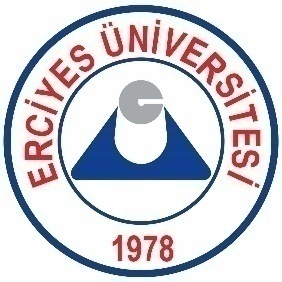 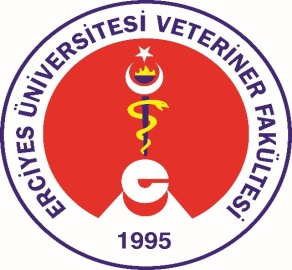 ERCİYES ÜNİVERSİTESİVETERİNER FAKÜLTESİİÇ DEĞERLENDİRME RAPORU(http://veteriner.erciyes.edu.tr/index.php?dil=1)38039 Kayseri / TürkiyeHaziran 2016İÇİNDEKİLERİÇ DEĞERLENDİRME RAPORUSayfa NoFAKÜLTENİN GENEL BİLGİLERİ							3TARİHÇEMisyon ve VizyonYetki, Görev ve Sorumluluklarİdareye İlişkin Bilgiler      1- Fiziksel Yapı      2-  Teşkilat ŞEMASI      3- Bölümler ve Anabilim Dalı Başkanlıkları      4- KomisyonlarAraştırma Faaliyetinin Yürütüldüğü Birimleri İyileştirmeye Yönelik ÇalışmalarİÇ DEĞERLENDİRME RAPORU KOMİSYONU					20KALİTE GÜVENCESİ SİSTEMİ							21ARAŞTIRMA VE GELİŞTİRME 							23EĞİTİM- ÖĞRETİM 							27YÖNETİM SİSTEMİ							32SONUÇ VE DEĞERLENDİRME							36EKLER							39Eğitim kadrosu tablosuYönetmelikler ( Ön Lisans ve Lisans Yönetmeliği )	Yönergeler ( İntörn Yönergesi )FAKÜLTENİN GENEL BİLGİLERİTarihçe 	Erciyes Üniversitesi Veteriner Fakültesi 3.7.1992 tarih ve 3837 sayılı Kanun1 ile kurulmuştur. Kurucu Dekan olarak Ankara Üniversitesi Veteriner Fakültesi Mikrobiyoloji Ana Bilim Dalı öğretim üyesi Prof. Dr. Nejat Aydın atanmış2 ve 30 Mayıs 1995 tarihinde görevine başlamıştır. Fakülte bünyesinde başka öğretim üyesi bulunmadığından Veteriner Fakültesi Yönetim Kurulu üyeleri, Dekanlık tarafından ERÜ Rektörlüğüne önerilen ERÜ Tıp Fakültesi Mikrobiyoloji Anabilim Dalı öğretim üyesi Prof. Dr. Şir Ahmet Fazlı, ERÜ Tıp Fakültesi Halk Sağlığı Anabilim Dalı öğretim üyesi Prof. Dr. Osman Günay, ERÜ Kocasinan Meslek Yüksekokulu Hayvan Yetiştiriciliği ve Sağlığı Bölümü öğretim üyesi Yrd. Doç. Dr. Güner Bayram ve ERÜ Tıp Fakültesi Anatomi Ana Bilim Dalı öğretim üyesi Doç. Dr. Kenan Aycan tarafından oluşturulmuştur. Yönetim Kurulu ilk toplantısı 11 Eylül 1995 tarihinde yapılmış; Uzman Veteriner Hekim Nedret Aydın’ın Mikrobiyoloji Ana Bilim Dalına öğretim görevlisi olarak atanmasına karar verilmiştir. Başlangıçta Üniversite kampüsü içindeki Rektörlük Binasının sadece bir odasında kuruluş çalışmalarını sürdürmekte olan fakültede 1996 yılı yatırım programı çerçevesinde Veteriner Fakültesi projesinin öncelikle ele alınması gerekliliği Dekanlıkça Rektörlüğe iletilmiş; ancak Üniversite içinde istenilen nitelikleri taşıyan mekân bulunmadığından eğitim-öğretime yine bu binadaki bir derslik ve odadan oluşan bölümde başlanmıştır. Bu dönemde kısıtlı imkânlar ve zor koşullarda yapılan anatomi dersi uygulamalarının eksikliği Ankara Üniversitesi Veteriner Fakültesinde yapılan kısa süreli uygulamalar ile giderilmeye çalışılmıştır. Fakülte 1997-1998 eğitim-öğretim yılından itibaren Sümer Kampüsünde bulunan 5384 m2’lik kapalı alana sahip olan Mimarlık-Mühendislik Fakültesi eski binasına taşınmıştır. Uzun bir süre burada eğitim-öğretim faaliyetlerini sürdüren Veteriner Fakültesi Erciyes Üniversitesi Merkez Kampüs içinde 2007 yılında temeli atılan ve Test-İş Sendikası tarafından yapımı tamamlanan 13704 m2’lik alana sahip Veteriner Fakültesi yeni binasına 2011 yılında taşınmıştır. 2013-2014 yıllarında ise fakültemizin hemen arkasında Eğitim Araştırma ve Uygulama hastanesi yapılmıştır. Fakültemiz tüm birimleriyle eğitime devam etmektedir.Misyon ve VizyonMisyonumuz; 	Yeterli bilgiye sahip,  etik değerlere bağlı, toplumsal sorumluluk bilinci gelişmiş, akılcı, yaratıcı, üretken ve dünyadaki güncel gelişmeleri izleyebilen; ulusal ve evrensel sorunları saptayabilen ve çözüm üretebilen, Atatürk İlke ve İnkılâplarına bağlı veteriner hekimler ve araştırıcılar yetiştirmek; ulusal ve evrensel sorunlara çözüm önerileri geliştirebilecek, ülke gelişimine ve evrensel bilime katkı sağlayacak projeler üretmek ve özgün araştırmalar yapmak;  toplumun ihtiyaçlarına yönelik ve çevreye duyarlı, yüksek standartlarda, kaliteli, güvenilir ve hızlı hizmet vermektir.Vizyonumuz;Eğitim araştırma ve hizmet alanlarında yurt içi ve yurt dışında tanınan çağdaş, katılımcı, çalışanı ve öğrencisi olmaktan onur duyulan ve tercih edilen bir Veteriner Fakültesi olmaktırYetki, Görev ve Sorumluluklar	Erciyes Üniversitesi Veteriner Fakültesi, Yükseköğretim Kurulu Başkanlığı’nın 24.02.1995 tarihli toplantısında Veteriner Fakültesi’nin faaliyete geçirilmesi için gerekli şartların mevcut olduğu dikkate alınarak 2809 sayılı kanunun 6. maddesi uyarınca faaliyete geçirilmiştir.  İdareye İlişkin Bilgiler	İdari yetki ve SorumlulukDEKAN: Prof. Dr. İhsan KELEŞFakülte kurullarına başkanlık etmek, fakülte kurullarının kararlarını uygulamak ve fakülte birimleri arasında düzenli çalışmayı sağlamak, Her öğretim yılı sonunda ve istendiğinde fakültenin genel durumu ve işleyişi hakkında rektöre rapor vermek,Fakültenin ödenek ve kadro ihtiyaçlarını gerekçesi ile birlikte rektörlüğe bildirmek, fakülte bütçesi ile ilgili fakülte yönetim kurulunun da görüşünü aldıktan sonra rektörlüğe sunmak,Fakültenin birimleri ve her düzeydeki personel üzerinde genel gözetim ve denetim görevini yapmak,Bu kanun ile kendisine verilen diğer görevleri yapmak; Fakültenin ve bağlı birimlerinin öğretim kapasitesinin rasyonel bir şekilde kullanılmasında ve geliştirilmesinde gerektiği zaman güvenlik önlemlerinin alınmasında, öğrencilerin gerekli sosyal hizmetlerinin sağlanmasında, eğitim-öğretim bilimsel araştırma ve yayını faaliyetlerinin düzenli bir şekilde yürütülmesinde, bütün faaliyetlerin gözetim ve denetiminin yapılmasında, takip ve kontrol edilmesinde ve sonuçlarının alınmasında rektöre karşı birinci dereceden sorumludur.DEKAN YARDIMCILARI:Prof. Dr. Yaşar AKARDoç. Dr. Feyzullah BEYAZFAKÜLTE SEKRETERİ Ayşegül ASLANTAŞFakülte  Kurulu ve GörevleriDekanın başkanlığında fakülteye bağlı bölümlerin başkanları, üç yıl için fakültedeki profesörlerin kendi aralarından seçecekleri üç, doçentlerin kendi aralarından seçecekleri iki, yardımcı doçentlerin kendi aralarından seçecekleri bir öğretim üyesinden oluşur. Normal olarak her yarıyıl başında ve sonunda, dekan gerekli gördüğü hallerde toplantıya çağırır.Fakültenin, eğitim-öğretim, bilimsel araştırma ve yayım faaliyetleri ve bu faaliyetlerle ilgili esasları, plan program ve eğitim-öğretim takvimini kararlaştırmak,Fakülte yönetim kuruluna üye seçmek,2547 Sayılı Yüksek Öğretim Kanunu’nda verilen diğer görevleri yapmak.Fakülte Kurulu Üyeleri   Prof. Dr. İhsan KELEŞProf. Dr. Gültekin ATALANProf. Dr. İ. Hakkı NURProf. Dr. Fuat AYDINProf. Dr. Güner K. BAYRAMProf. Dr. Erol BAYTOKProf. Dr. Berrin  K. GÜÇLÜProf. Dr. Erdal YILMAZDoç. Dr. Öznur ASLANDoç. Dr. Feyzullah BEYAZDoç. Dr. Yeliz YILDIRIMYrd. Doç. Dr. Harun HIZLISOYAyşegül ASLANTAŞ (Raportör)Fakülte Yönetim Kurulu ve GörevleriDekanın başkanlığında fakülte kurulunun üç yıl için seçeceği üç profesör, iki doçent ve bir yardımcı doçentten oluşur. Fakülte yönetim kurulu dekanın çağrısı üzerine toplanır. Yönetim kurulu gerekli gördüğü hallerde geçici çalışma grupları, eğitim-öğretim koordinatörlükleri kurabilir ve bunların görevlerini düzenler.Fakülte kurulunun kararları ile tespit ettiği esasların uygulanmasında dekana yardım etmek,Fakültenin eğitim-öğretim, plan ve programları ile takvimin uygulanmasını sağlamak,Fakültenin yatırım, program ve bütçe tasarısını hazırlamak,Dekanın fakülte yönetimi ile ilgili getireceği bütün işlerde karar almak,Öğrencilerin kabulü, ders intibakları ve çıkarılmaları ile eğitim-öğretim ve sınavlara ait işlemleri hakkında karar vermek,2547 Sayılı Yüksek Öğretim Kanununda belirtilen diğer görevleri yapmak.Fakülte Yönetim Kurulu ÜyeleriProf. Dr. İhsan KELEŞProf. Dr. Gültekin ATALANProf. Dr. Vehbi GÜNEŞ Prof. Dr. Yaşar AKARDoç. Dr. Serpil SARIÖZKANDoç. Dr. Feride KOÇYrd. Doç. Dr. İbrahim SÖZDUTMAZAyşegül ASLANTAŞ (Raportör)Fiziksel Yapı03 Temmuz 1992 tarih ve 3837 sayılı Kanun ile kurulmuş olan Erciyes Üniversitesi Veteriner Fakültesi 31 öğrencisi ile 1995 yılında Üniversite kampüsü içindeki Rektörlük Binasında eğitim-öğretime başlamıştır. 1997-1998 eğitim-öğretim yılından itibaren Sümer Kampüsünde bulunan Mimarlık-Mühendislik Fakültesi eski binasına taşınmış, 2011 yılı sonuna kadar eğitim-öğretim ve araştırma faaliyetlerine bu binada devam edilmiştir.İlk mezunlarını 1999-2000 eğitim-öğretim yılı sonunda veren Erciyes Üniversitesi Veteriner Fakültesinden 45 öğrenci mezun olmuş; bugüne kadar toplam 629 mezun verilmiştir. Erciyes Üniversitesi Veteriner Fakültesi eğitim-öğretim ve araştırma faaliyetlerinin yanı sıra bünyesinde bulunan hayvan hastanesi ile Kayseri başta olmak üzere ve civar illere klinik hizmeti sunarak hayvan sağlığına ve hayvancılık faaliyetlerine de katkı sağlamaktadır. Erciyes Üniversitesi Merkez Kampüs içinde 2007 yılında temeli atılan ve 2011 yılı sonu itibariyle tamamlanan Veteriner Fakültesi yeni binasında 22 adet araştırma laboratuarı, 4 adet öğrenci tatbikat laboratuvarı, 1 adet bilgisayar laboratuvarı, 8 adet anfi sınıf, 1 adet konferans salonu, 2 adet toplantı salonu, 1 adet kütüphane salonu ve 1 adet dergi editörlüğü bulunmaktadır. Merkez kampüs içerisinde olması sayesinde yeni binamızda öğrenciler; üniversite kütüphanesi, yüzme havuzu, spor tesisleri, restoranlar, kafeteryalar gibi üniversitemizin pek çok sosyal imkândan da yararlanabilmektedir.  Bölgenin en büyük hayvan hastanesi olmayı hedefleyen üç bloktan oluşan Erciyes Üniversitesi Veteriner Fakültesi Eğitim, Araştırma ve Uygulama Hastanesi’nin 2011 yılında temeli atılmış ve tamamlanan 3 bloğu ile tüm evcil ve egzotik hayvan türlerine yönelik klinik hizmeti vermeye başlamıştır.Eğitim Alanları DersliklerSosyal AlanlarKantinler ve Kafeteryalar		Kantin Sayısı: 1  Adet		Kantin Alanı:  165 m2		Kafeterya Sayısı:  ….  Adet	Kafeterya Alanı: …..          m2Toplantı – Konferans SalonlarıÖğrenci KulüpleriÖğrenci Kulüpleri Sayısı: 5 AdetÖğrenci Kulüpleri Alanı: …………m2Mezun Öğrenciler DerneğiMezun Öğrenciler Derneği Sayısı:-………AdetMezun Öğrenciler Derneği Alanı: ………..m2Hizmet AlanlarıAkademik Personel Hizmet Alanlarıİdari Personel Hizmet AlanlarıTeşkilat Şeması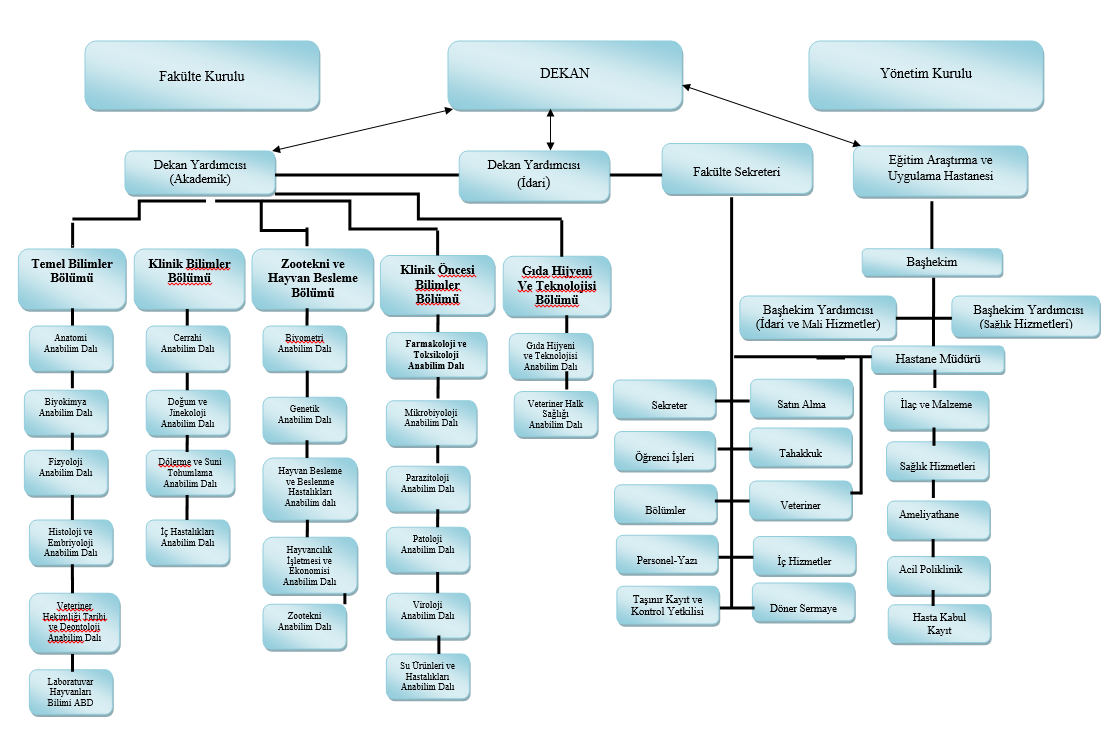 Bölümler ve Anabilim Dalı Başkanlıkları Klinik Bilimler Bölüm Başkanlığı Başkan: Prof. Dr. Gültekin ATALAN1- Cerrahi Anabilim Dalı BaşkanlığıProf.Dr. Gültekin ATALAN   (Başkan)	Doç. Dr. Nusret APAYDINYrd. Doç. Dr. Hanifi EROLYrd. Doç. Dr.Zafer DOĞAN Araş. Gör. Muhammet Kaan YÖNEZ2- İç Hastalıkları Anabilim Dalı BaşkanlığıProf. Dr. Vehbi GÜNEŞ (Başkan)	Prof.Dr. İhsan KELEŞDoç.Dr. Öznur ASLAN     	Doç.Dr. Ali Cesur ONMAZÖğrt. Gör. Dr. İlknur KARACA BEKDİKAraş. Gör. Mehmet ULUSAN Araş. Gör. Kemal VAROLAraş. Gör. Gencay EKİNCİ3- Doğum ve Jinekoloji Anabilim Dalı BaşkanlığıProf. Dr. Tayfur BEKYÜREK (Başkan)       Prof. Dr. Yaşar AKARProf. Dr. Kutlay GÜRBULAK      Yrd. Doç. Dr. Esra CANOOĞLU	Yrd. Doç. Dr. Murat ABAYAraş. Gör. Yunus Emre ATAY4-Dölerme ve Sun’i Tohumlama Anabilim Dalı BaşkanlığıProf. Dr. Ö. Orkun DEMİRAL (Başkan)Doç. Dr. Serpil SARIÖZKAN Arş. Gör. Ali Erdem ÖZTÜRKKlinik Öncesi Bilimler Bölüm Başkanlığı Başkan: Prof. Dr. Fuat AYDIN1-Mikrobiyoloji Anabilim Dalı BaşkanlığıProf. Dr. Fuat AYDIN (Başkan)	Prof. Dr.K.Semih GÜMÜŞSOY	Doç. Dr. Seçil ABAY	Araş. Gör. Emre KARAKAYA2- Patoloji Anabilim Dalı BaşkanlığıProf. Dr. İhsan KELEŞ(Başkan Vekili)      Prof. Dr. Ayhan ATASEVER	 Doç. Dr. Latife ÇAKIR BAYRAMYrd. Doç.Dr. Duygu YAMANAraş. Gör. Görkem EKEBAŞ3-Parazitoloji Anabilim Dalı BaşkanlığıProf. Dr. Abdullah İNCİ (Başkan)                                               Prof. Dr. Alparslan YILDIRIM	Doç. Dr. Önder DÜZLÜ    Öğr. Gör.Dr. Zuhal ÖNDERAraş. Gör. Arif ÇİLOĞLU      4-Viroloji Anabilim Dalı BaşkanlığıDoç. Dr. Ayşe GENÇAY (Başkan)   Yrd. Doç. Dr. İbrahim SÖZDUTMAZ                                     Yrd. Doç. Dr. Engin BERBER Araş. Gör. Büşra KAPLAN5-Farmakoloji ve Toksikoloji Anabilim Dalı BaşkanlığıProf. Dr. Gökhan ERASLAN (Başkan)Prof. Dr. Bilal Cem LİMAN	Prof. Dr. Murat KANBUR Doç. Dr. Feride KOÇAraş. Gör. Muhammet Yasin TEKELİ  6- Su Ürünleri ve Hastalıkları Anabilim Dalı Başkanlığı Prof. Dr. Erdal YILMAZ (Başkan)    Araş. Gör.Dr. Emrah ŞİMŞEK                                       Temel Bilimler Bölüm BaşkanlığıBaşkan: Prof. Dr. İsmail Hakkı NUR1-Anatomi Anabilim Dalı BaşkanlığıProf. Dr. İsmail Hakkı NUR(Başkan)	Prof. Dr. Ayhan DÜZLER	Yrd. Doç.Dr. Aydın ALANAraş. Gör. İmdat ORHAN 2-Fizyoloji Anabilim Dalı BaşkanlığıProf. Dr. Nazmi ÇETİN (Başkan)	Doç. Dr. Ebru ÇETİNAraş. Gör. İlyas GÖKTAŞ3-Biyokimya Anabilim Dalı BaşkanlığıProf.Dr. Meryem EREN(Başkan)	Öğrt. Gör. Dr. Meryem GÜLTEKİN ŞENTÜRKAraş. Gör. Adem ENGİN4-Histoloji ve Embriyoloji Anabilim Dalı BaşkanlığıProf. Dr. Narin LİMAN (Başkan)	Prof. Dr. Güner KÜÇÜK BAYRAM	Doç. Dr. Feyzullah BEYAZ	Yrd. Doç.Dr. Emel ALAN 5-Veteriner Hekimliği Tarihi ve Deontoloji Anabilim Dalı BaşkanlığıYrd. Doç.Dr. Çağrı Çağlar SİNMEZ  (Başkan)     6- Laboratuvar Hayvanları Bilimi Anabilim Dalı Başkanlığı Doç.Dr. Latife ÇAKIR (Başkan Vekili )Araş. Gör. Gonca KAMACIZootekni ve Hayvan Besleme Bölüm BaşkanlığıBaşkan: Prof. Dr. Erol BAYTOK (Başkan)1- Hayvan Besleme ve Beslenme Hastalıkları Anabilim Dalı BaşkanlığıProf. Dr. Erol BAYTOK (Başkan)                                                  Prof. Dr. Berrin KOCAOĞLU GÜÇLÜProf. Dr. Osman KÜÇÜK	Yrd. Doç. Dr. Kanber KARAAraş. Gör. Eray AKTUĞ2- Hayvan Sağlığı Ekonomisi ve İşletmeciliği Anabilim Dalı BaşkanlığıDoç. Dr. Savaş SARIÖZKAN (Başkan)   3- Zootekni Anabilim Dalı BaşkanlığıProf. Dr. Kaan M. İŞCAN (Başkan)                                              Yrd. Doç.Dr. Davut BAYRAM	4-Biyometri Anabilim Dalı BaşkanlığıDoç.Dr. Aytaç AKÇAY (Başkan)  5-Genetik Anabilim Dalı BaşkanlığıDoç. Dr. Bilal AKYÜZ (Başkan)     Yrd. Doç. Dr. Korhan ARSLAN  Araş. Gör Esma Gamze İLGARAraş. Gör. Fadime ÖZDEMİRGıda Hijyeni ve Teknolojisi Bölüm BaşkanlığıProf. Dr. Zafer GÖNÜLALAN       (Başkan )1- Gıda Hijyeni ve Teknolojisi Anabilim Dalı BaşkanlığıProf. Dr. Zafer GÖNÜLALAN       (Başkan )Doç. Dr. Yeliz YILDIRIMDoç. Dr. Nurhan ERTAŞ  Araş. Gör. Serhat AL              2- Süt Hijyeni ve Teknolojisi Anabilim Dalı BaşkanlığıDoç. Dr. Nurhan ERTAŞ  (Başkan V. )Yrd. Doç. Dr. Harun HIZLISOYKomisyonlarFAKÜLTEMİZDEKİ KOMİSYONLARERASMUS (FYK 2010/029)Fakülte ERASMUS Koordinatörü			: Prof. Dr. Murat KANBUR (12.12.2013 itibariyle)Temel Bilimler Bölümü	(Temsilcisi)		: Prof. Dr. Nazmi ÇETİNKlinik Öncesi Bilimler Bölümü	(Tems.)		: Prof. Dr. Murat KANBUR Klinik Bilimler Bölümü	(Tems.)			: Doç. Dr. Öznur ASLANZootekni ve Hayvan Besleme Bölümü (Tems.)	: Prof. Dr. Berrin KOCAOĞLU GÜÇLÜGıda Hijyeni ve Teknolojisi Bölümü  (Tems.)	: Doç. Dr. Yeliz YILDIRIMSENATO TEMSİLCİSİ (FAKÜLTE) (FK 2015/006)Prof. Dr. Vehbi GÜNEŞFARABİ KURUM KOORDİNATÖRÜProf. Dr. Murat KANBUR   MEVLANA KURUM KOORDİNATÖRÜDoç. Dr. Feride KOÇEĞİTİM-ÖĞRETİM KOORDİNASYON KOMİSYONU          (14.10.2014)Doç. Dr. Savaş SARIÖZKAN             		BaşkanYrd. Doç. Dr. Aydın ALAN			  ÜyeYrd. Doç. Dr. Hanifi EROL                                         ÜyeYrd. Doç. Dr. Çağrı Çağlar SİNMEZ                          ÜyeÖĞRENCİ TEMSİLCİLİĞİ SEÇİM KURULU (FYK 2013/040)Doç. Dr. Feyzullah BEYAZ			BaşkanYrd. Doç. Dr. Çağrı Çağlar SİNMEZ    		ÜyeÖLÇME VE DEĞERLENDİRME  KOMİSYONU (FYK 2008/007)Prof. Dr. Ö. Orkun DEMİRAL               		BaşkanDoç. Dr. Nurhan ERTAŞ                       	  ÜyeDoç. Dr. Önder DÜZLÜ                         	  ÜyeYrd. Doç. Dr. Murat ABAY	  ÜyeYrd. Doç. Dr. Kanber KARA                                 	  ÜyeÖğr. Gör. Meryem GÜLTEKİN ŞENTÜRK               	  ÜyeYedek ÜyelerDoç. Dr. Seçil ABAY                                    Yedek ÜyeYrd. Doç. Dr. Emel ALAN                            Yedek ÜyeSOSYAL SPOR FAALİYETKOMİSYONU (FYK 2008/007)Prof. Dr. Murat KANBURDoç. Dr. Öznur ASLANDoç. Dr. Ayşe GENÇAY GÖKSUBİLİMSEL YAYIN ONUR ÖDÜLÜ DEĞERLENDİRME KOMİSYONU (FYK2008/025)Prof. Dr. Erol BAYTOK                           BaşkanProf. Dr. Narin LİMAN                              ÜyeProf. Dr. Abdullah İNCİ                             ÜyeSTAJ KOMİSYONU (FYK 2013/034)Doç. Dr. Öznur ASLAN                             BaşkanDoç. Dr. Yeliz YILDIRIM                         	ÜyeDoç. Dr. Seçil ABAY                        	ÜyeBURS KOMİSYONU (FYK 2011/032)Prof. Dr. Erol BAYTOK				 BaşkanProf. Dr. Vehbi GÜNEŞ				  ÜyeProf. Dr. Güner KÜÇÜK BAYRAM		  ÜyeAKADEMİK DEĞERLENDİRME KOMİSYONU (FYK 2013/034)     Prof. Dr. Nazmi ÇETİN             - Başkan                                    Prof. Dr. Meryem EREN           - ÜyeProf. Dr. Berrin K. GÜÇLÜ      - Üye             Araştırma Faaliyetinin Yürütüldüğü BirimleriProtozooloji ve Entomoloji PARAZİTOLOJİ) LaboratuvarıHelmintoloji ve Seroloji (PARAZİTOLOJİ) LaboratuvarıMoleküler Parazitoloji LaboratuvarıGıda Hijyeni ve Teknolojisi LaboratuvarıHayvan Besleme ve Beslenme Hastalıkları LaboratuvarıFarmakoloji ve Toksikoloji LaboratuvarıMikrobiyoloji LaboratuvarıBiyokimya LaboratuvarıPatoloji LaboratuvarıAnatomi LaboratuvarıHistoloji-Embriyoloji LaboratuvarıFizyoloji LaboratuvarıSito-Genetik LaboratuvarıMoleküler Genetik LaboratuvarıNekropsi LaboratuvarıViroloji LaboratuvarıIVF (In Vitro Fertilizasyon) LaboratuvarıBiyoistatistik ve Hayvancılık Ekonomisi LaboratuvarıZootekni LaboratuvarıSu Ürünleri ve Hastalıkları Laboratuvarıİç Hastalıkları LaboratuvarıHastane Merkez LaboratuarıSpermatoloji LaboratuvarıÖğrenci Uygulama Laboratuvarı (4 adet )İyileştirmeye Yönelik ÇalışmalarBirimin ilk iç değerlendirme raporudur.İÇ DEĞERLENDİRME RAPORU KOMİSYONUBİRİM İÇ DEĞERLENDİRME RAPORU HAZIRLAMA KOMİSYONUIII. KALİTE GÜVENCESİ SİSTEMİBirimin, stratejik yönetim sürecinin bir parçası olarak kalite güvencesi politikalarını ve bu politikaları hayata geçirmek üzere stratejilerini nasıl belirlediğine, uyguladığına, izlediğine ve süreci nasıl iyileştirdiğine ilişkin metodolojisini bu kısımda anlatması beklenmektedir.Bu amaca yönelik olarak;“Birim misyon, vizyon ve hedeflerine nasıl ulaşmaya çalışıyor?” Cevap:Fakülte yönetimi tarafından belirlenen misyon ve vizyon hedefleri doğrultusunda fakültemizin akredite edilmesi için müracaatı sonucunda 26-30 kasım 2012 yılında EAEVE (Avrupa Birliği Veteriner Hekimlik Eğitim Kurumları Birlik)i tarafından ziyaret gerçekleştirilmiş yapılan eleştiriler dikkate alımmış ve doğrultuda fakültemizde planlar gerçekleştirmeye devam etmektedir. 25.04.2016 tarihinde Fakülte yönetim kurulunda alınan kararla VEDEK’e (Veteriner Hekimliği Eğitim Kurumları ve Programları Değerlendirme ve Akreditasyon Derneği) üye olma kararı alınmış aynı tarihte müracaat edilmiştir. Fakültemiz hayvan hastanesi 25.04.2014 tarihinde, Gıda Tarım ve Hayvancılık Bakanlığı tarafından ruhasatlandırılmıştır. Fakültemiz bünyesindeki laboratuvarların ruhsatlandırılması Gıda, Tarım ve Hayvancılık Bakanlığına 2016 yılında müracaat edildi 2016 yılında kontrol edilen laboratuvarlarımıza ruhsat verilmesi için olumlu rapor verilmiştir.“Birim misyon ve hedeflerine ulaştığına nasıl emin oluyor?” sorusunun cevabını verebilmek üzere, kurumun kalite güvencesi süreçleri ve iç değerlendirme süreçleri kapsamındaki ölçme ve izleme sistemi,Cevap:Müracaat edilen kalite güvence süreçleri içerisinde alınan eleştiriler doğrultusunda politikalar geliştirilip standartlara uygunluğun kontrolü ile yapılmaktadır. “Birim geleceğe yönelik süreçlerini nasıl iyileştirmeyi planlıyor?”Cevap Sorusu kapsamında ise yükseköğretimin hızlı değişen gündemi kapsamında kurumun rekabet avantajını koruyabilmek üzere ne tür iyileştirmeler yaptığı, Fakülte bünyesinde kurulan kalite güvece süreçleri ile ilgili kurulan komisyonların belirlediği stratejiler kalite politikalarının gerçekleştirilmeye çalışılması dunun dışında kalite güvence süreçleri doğrultusunda fiziki mekânlarda iyileştirmeler yapıldı, eğitim ve öğretimde yeni yöntemler takip edilerek kurumda uygulanılmaya başlanıldı. Kurumda daha yeni ve modern cihazlarla hizmet ve eğitim verme yöntemlerine geçilme işlemleri yürütülmektedir.Birim dış değerlendirme, program akreditasyonu, laboratuvar akreditasyonu ve sistem standartları yönetimi (ISO 9001, ISO 14001, OHSAS 18001, ISO50001vb.) çalışmaları, ödül süreçleri (EFQM) kapsamında kurumda geçmişte gerçekleştirilen ve halen yürütülen çalışmalar varsa bu süreçlerin nasıl kurgulandığı ve yönetildiği,Fakültemizin akredite edilmesi için müracaatı sonucunda 26-30 Kasım 2012 yılında EAEVE (Avrupa Birliği Veteriner Hekimlik Eğitim Kurumları Birliği) tarafından ziyaret gerçekleştirilmiş yapılan eleştiriler dikkate alınmış ve doğrultuda fakültemizde planlar gerçekleştirmeye devam etmektedir. 25.04.2016 tarihinde Faakülte yönetim kurulunda alınan kararla VEDEK’e (Veteriner Hekimliği Eğitim Kurumları ve Programları Değerlendirme ve Akreditasyon Derneği) üye olma kararı alınmış aynı tarihte müracaat edilmiştir. Fakültemiz bünyesindeki laboratuvarların ruhsatlandırılması Gıda, Tarım ve Hayvancılık Bakanlığına 2016 yılında müracaat edildi 2016 yılında kontrol edilen laboratuvarlarımıza ruhsat verilmesi için olumlu rapor verilmiştir.Birimin, dış değerlendirme sonuçlarına göre süreçlerini nasıl iyileştirdiği; bu iyileştirme faaliyetlerinin etkilerinin kurumun işleyiş ve iş yapış yöntemlerine nasıl yansıdığı anlatılmalıdır.Akreditasyon kuruluşlarının eleştiri raporlarına göre geçilen yeni uygulama yöntemlerine geçişler henüz planlanmakta olup sonuçlar değerlendirilmemiştir.Aşağıda listelenen sorular, kurumun kalite güvence sisteminin ne kadar etkin şekilde yürütüldüğü ve performansına ilişkin değerlendirmenin yapılabilmesine olanak sağlamak üzere yol gösterici olması amacıyla verilmiştir.Birim, misyon, vizyon, stratejik hedefleri ve performans göstergelerini nasıl belirlemekte, izlemekte ve iyileştirmektedir?Belirlenen misyon ve vizyonun; hedefler, strateji ve performans göstergeleri üzerindeki etkilerini belirleyen yöntemler kurumumuz tarafından yeni planlanmaktadır.Birim, kurumsal performansının ölçülmesi, değerlendirilmesi ve sürekli iyileştirilmesi için nasıl bir strateji izlemektedir?Kurumumuza ait bir ölçme değerlendirme yöntemi yoktur. Planlanma aşamasındadır.Birimin Kalite Komisyonu üyeleri nasıl belirlenmiştir ve kimlerden oluşmaktadır?Fakülte Dekanlığının görevlendirmesi ile oluşmuştur.Birimin Kalite Komisyonu’nun kalite güvencesi sisteminin kurulması ve işletilmesi kapsamındaki yetki, görev ve sorumlulukları nedir? Komisyon, kalite güvencesi sürecini nasıl işletmektedir?Kalite komisyonu ve fakülte yönetim kurulu birlikte çalışarak, kalite kontrol birimlerine başvuru yapma ve belge alma süreçleri yürütülmektedir.İç paydaşlar (akademik ve idari çalışanlar, öğrenciler) ve dış paydaşların (işverenler, mezunlar, meslek örgütleri, araştırma sponsorları, öğrenci yakınları vb.) kalite güvencesi sistemine katılımı ve katkı vermeleri nasıl sağlanmaktadır?İç paydaşların (akademik ve idari çalışanlar, öğrenciler) kalite güvence sistemine yapılan eğitim toplantı ve bilgilendirmelerle katılımlarını ve desteklemeleri sağlanmaya çalışılmaktadır.Dış paydaşların(işverenler, mezunlar, meslek örgütleri, araştırma sponsorları, öğrenci yakınları vb.)kalite güvence sistemine katılımları için yeni yöntemler araştırılmaktadır.IV. ARAŞTIRMA VE GELİŞTİRMEBirimin araştırma sürecinin değerlendirmesinin yapılması beklenmektedir. Araştırma süreci birimin sürekli gelişim odağı ile hedeflerinin ve bu hedeflerin kimler tarafından gerçekleştirileceğinin belirlendiği, araştırma faaliyetlerinin gerçekleştirildiği, hedeflerin nitelik ve nicelik olarak izlenerek değerlendirildiği ve ulaşılan sonuçların kontrol edilerek ihtiyaç duyulan iyileştirmelerin yapıldığı bir süreç olarak ele alınmalıdır. Aşağıda farklı başlıklar altında listelenen sorular, birimde araştırma sürecinin yönetildiği mekanizmaların etkinliğine, sürecin girdi ve çıktıları ile değerlendirilerek araştırma sürecinin bir bütün olarak değerlendirmesinin yapılabilmesine olanak sağlamak üzere yol gösterici olması amacıyla verilmiştir.Araştırma Stratejisi ve HedefleriBirimin araştırma stratejisi, hedefleri ve bu hedeflerin kimler tarafından gerçekleştirileceği belirlenmiş midir?Fakültemizde görev yapan tüm öğretim üyeleri kendi araştırma strateji ve hedeflerini belirlemektedir. Birimin araştırma stratejisi ve hedefleri nelerdir? Bu hedefler nasıl belirlenmekte ve hangi sıklıkta gözden geçirilmektedir?Yurt içi ve yurt dışı araştırma projeleri desteklerinin değerlendirerek birimimiz imkân ve olanaklarının geliştirmeye çalışmaktır. Bu hedefler her yıl değerlendirilmektedir.Birimin araştırma stratejisi bütünsel ve çok boyutlu olarak mı ya da tek bir araştırma alanına yönelik olarak mı ele alınmıştır? Birimin temel araştırma ve uygulamalı araştırmaya bakışı nasıldır?Çok boyutlu olup temel araştırma ve uygulamaları destekleyicidir.Birim, araştırmada öncelikli alanları ile ilgili araştırma faaliyetlerinde bulunmakta mıdır?a. Araştırmada öncelikli alanlarında UYGAR merkezleri var mı? Varsa bu merkezlerin hedefleri belirlenmiş, çıktıları izlenmekte ve değerlendirilmekte midir?Yoktur.b. Araştırmada öncelikli alanları ile ilgili, iç ve dış paydaşların önerileri doğrultusunda, bilimsel ve/veya sektörel toplantılar düzenlemekte midir?Düzenlenmektedir.Birimin araştırma faaliyetleri ve diğer akademik faaliyetleri (eğitim-öğretim, topluma hizmet) arasında nasıl bir etkileşim bulunmaktadır? Buna yönelik bir stratejisi var mıdır?Her ikisi de uyumlu bir şekilde devam etmektedir. Herhangi bir stratejisi yoktur.Birim, araştırma stratejisinin bir parçası olarak kurumlar arası araştırma faaliyetlerini desteklemekte midir? Bu tür araştırmalara uygun platformlar geliştirmekte midir? Ve bu tür araştırmaların çıktılarını nasıl izlemekte ve değerlendirmektedir?Desteklemektedir.Birim, araştırma stratejisi olarak disiplinler arası ve/veya çok disiplinli araştırma faaliyetlerini desteklemekte midir? Bu tür araştırmalara uygun platformlar geliştirmekte midir? Ve bu tür araştırmaların çıktılarını nasıl izlemekte ve değerlendirmektedir?Desteklemektedir.Birim, yerel/bölgesel/ulusal kalkınma hedefleriyle kendi araştırma stratejileri arasında nasıl bir bağ kurmaktadır?Üniversite sanayi işbirliği desteklenmektedir.Yapılan araştırmaların bölgesel/ulusal açıdan değerlendirildiğinde ekonomik ve sosyo-kültürel katkısı var mıdır? Nasıl teşvik edilmektedir?Vardır. Herhangi bir teşvik sistemi yoktur.Birimin, araştırmada etik değerleri benimsetme ile ilgili girişimleri (Etik Komisyonu, İntihali önlemeye yönelik özel yazılımlar, vs.) var mıdır?İdentikal isimli bir program kullanılmaktadırAraştırmaların çıktıları (proje raporu, yayın, patent vb.) ödüllendirilmekte midir?Ödüllendirilmemektedir.Araştırma fırsatları ile ilgili kurum içi gerekli bilgi paylaşımı yapılmakta mıdır?Yapılmaktadır.Verilen doktora derecelerinin çeşitliliği ve doktora öğrencilerinin yurtiçi ve yurtdışı üniversitelerde öğretim görevlisi olarak işe başlama oranları takip ediliyor mu? Kurum tarafından verilen doktora derecesi ile akademik ortamda iş bulan öğrencilerin oranı nedir?Takip edilmiyor.Birim, araştırma öncelikleri kapsamındaki faaliyetleri için gerekli fiziki/teknik altyapının ve mali kaynakların oluşturulmasına ve uygun şekilde kullanımına yönelik politikalara sahip midir?Sahiptir.Birim, öncelikleri kapsamındaki araştırma faaliyetlerinin nicelik ve nitelik olarak sürdürülebilirliğini nasıl güvence altına almaktadır?Güvence altına alınmaktadır.Araştırma KaynaklarıBirimin fiziki/teknik altyapısı ve mali kaynakları, araştırma öncelikleri kapsamındaki faaliyetleri gerçekleştirmek için uygun ve yeterli midir?Uygun ve yeterlidir.Birim içi kaynakların araştırma faaliyetlerine tahsisine yönelik açık kriterler mevcut mudur? Bu kriterler nasıl belirlenmekte ve hangi sıklıkta gözden geçirilmektedir?Birim içi kaynaklar araştırma faaliyetlerine yönlendirilmemektedir.Araştırma faaliyetlerine kurum içi kaynak tahsisine yönelik öncelikler mevcut ise ne tür parametreler (birimin araştırma öncelikleri ile uyum, çok ortaklı/disiplinli araştırmalar, kurumlar arası ve/veya uluslararası ortaklıklar, lisansüstü çalışmalar, temel araştırma, uygulamalı araştırma, deneysel geliştirme, çıktı/performans vb.) dikkate alınmaktadır?Mevcut değildir.Birimin, kaynakların etkin/verimli kullanımı sağlamak ve ilave kaynak temin edebilmek için iç/dış paydaşlarla işbirliğini ve kurum dışından kaynak teminini nasıl teşvik etmekte ve desteklemektedir?Herhangi bir teşvik ve destek yoktur.Birim dışından sağlanan mevcut dış destek (proje desteği, bağış, sponsorluk vb.) kurumun stratejik hedefleri ile uyumlu ve yeterli midir?Uyumlu ve yeterlidir.Birim, araştırma faaliyetlerinin etik kurallara uygun olarak yürütülmesini sağlamak için ne tür destekler (Fikir ve Sanat Eserleri Kanunun gereğini yerine getirme, lisanlı yazılım kullanımı,) sunmaktadır?Araştırmalar için kurul kararı talep edilir.Birim, araştırma bileşeni ile ilgili hedefleri kapsamında ihtiyaç duyulan kaynakların (fiziki/teknik altyapı, mali kaynaklar) sürdürülebilirliğini nasıl sağlamaktadır?Üniversite yönetiminden talep ederek, yapılacaktır.Araştırma KadrosuBirim, işe alınan/atanan araştırma personelinin gerekli yetkinliğe sahip olmasını nasıl güvence altına almaktadır?Girişte belli kriterlerin sağlanmasını isteyerek.Araştırma kadrosunun yetkinliği nasıl ölçülmekte ve değerlendirilmektedir?Her yıl sonunda faaliyet raporları isteyerek.Araştırma kadrosunun yetkinliğinin geliştirilmesi ve iyileştirmesi için ne gibi imkânlar sunulmaktadır?Teknolojik alt yapının düzeltilmesi sağlanarak bir destek verilmektedir.Atama ve yükseltme sürecinde araştırma performansını nasıl değerlendirmektedir?Üniversitenin belirlediği atam ve yükseltme kriterlerine göre değerlendirilmektedir.Araştırma bileşeni kapsamındaki hedeflerine ulaşmayı sağlayacak araştırma kadrosunun, nicelik ve nitelik olarak sürdürülebilirliğini nasıl güvence altına almaktadır?Bu konuda bir çalışma ve planlama yoktur.Araştırma Performansının İzlenmesi ve İyileştirilmesiBirimin araştırma performansı verilere dayalı ve periyodik olarak ölçülmekte ve değerlendirilmekte midir?Değerlendirilmektedir.Araştırma performansının değerlendirilmesinde,Doktora programlarına yönelik bilgiler (doktora programlarına kayıtlı öğrenci ve mezun sayıları, mezunların akademik ortamda ve/veya sanayi kuruluşlarında çalışma oranları, yurt içi ve yurt dışında çalışma oranları vb.),Bölge, ülke ve dünya ekonomisine katkıları,Birimin mevcut araştırma faaliyetleri, araştırma hedefleriyle uyumu ve bu hedeflerin sağlanmasına katkısı kalite göstergesi olarak değerlendirilmekte ve izlenmekte midir?Herhangi bir izlenme programı yoktur.Araştırmaların kalitesinin değerlendirilmesi ve izlenmesine yönelik mekanizma mevcut mudur?Mevcut değildir.Birim, araştırma performansının kurumun hedeflerine ulaşmasındaki yeterliliğini nasıl gözden geçirmekte ve iyileştirilmesini nasıl gerçekleştirmektedir?Herhangi bir gözden geçirme programı yoktur.V. EĞİTİM – ÖĞRETİMV.1 Programların Tasarımı ve OnayıProgramların eğitim amaçlarının belirlenmesinde ve müfredatın (eğitim programının) tasarımında iç ve dış paydaş katkıları nasıl ve ne seviyede gerçekleşmektedir?	Veteriner Hekimliği eğitiminin temelini, hayvan yetiştiriciliği, sağlıklı ve ülke fiziki ve coğrafi şartlarına uygun türleri geliştirme hastalıkları önleme ve EAVE kapsamında hekim yetiştirme amaçlanarak eğitim verilmektedir.Programların yeterlilikleri (mezun bilgi, beceri ve yetkinlikleri ) nasıl belirlenmektedir?	Fakültemizde Hekim yetiştirilmektedir. Akademik seviyede eğitim verebilmekte, bilimsel çalışmalarda bulunmakta, kamu kurumlarında ve özel sektörde yetiştiricilikten, gıda denetimine kadar geniş bir pers fekte hizmet vermektedir.  Geçmişten günümüze kadar aktarılan bütün bilgiler karşılaştırmalı olarak örneklenmekte ve dünyada gelişmekte olan hekimlik çalışmaları takip edilerek öğrencilere bütün bilgiler verilmektedir.Programların yeterlilikleri belirlenirken Türkiye Yükseköğretim Yeterlilikler Çerçevesiyle (TYYÇ) uyumu göz önünde bulundurulmakta mıdır?Veteriner Hekimliği yetiştirilmesi, ülke genelinde bütünler anlayışta verilmekte ve bu bağlamda EAVEA ile birlikte uyumlu Geçmişten günümüze kadar aktarılan bütün bilgiler karşılaştırmalı olarak örneklenmekte ve dünyada gelişmekte olan hekimlik çalışmaları takip edilerek öğrencilere bütün bilgiler verilmektedir.Programların yeterlilikleriyle ders öğrenme çıktıları arasında ilişkilendirme yapılmakta mıdır? Birimde programların onaylanma süreci nasıl gerçekleştirilmektedir?	Öğrencilerimizin ders kazanımları, dönem sonlarında “Erciyes Üniversitesi Ön Lisans Ve Lisans Eğitim-Öğretim Yönetmeliği” değerlendirilmektedir. Öğrencilerimizin uygulama çalışmaları çiftlikler, Laboratuarlar vb. yapılmaktadır. Fakültemizde öğretim programı Fakülte kurulunda ve son olarak Üniversite Senatosu tarafında onaylanarak uygulanmaktadır.Programların eğitim amaçları ve kazanımları kamuoyuna açık bir şekilde ilanedilmekte midir?	Fakültemiz Web sayfasında Fakültemizin amaçları, duyuruları ve kazanımları açık bir şekilde verilmektedir. Fakültemiz öğretim elemanları davet edildikleri ulusal ve yerel kanallarda, sempozyumlarda, konferanslarda ve basın organlarında veteriner hekimliği ilgili bilgilendirmeler yapmaktadırlar. V.2 Öğrenci Merkezli Öğrenme, Öğretme ve DeğerlendirmeProgramlarda yer alan derslerin öğrenci iş yüküne dayalı kredi değerleri (AKTS)belirlenmekte midir?Fakültemizde veteriner hekimliği eğitimi ulusal ve uluslararası düzeyde yapılmaktadır. Veteriner hekimliği eğitimi Bologna süreci kapsamında iş yükü hesaplanarak dönemlik 30 AKTS olacak şekilde hesaplanmıştır. Eğitim planlarımız fakültemiz Web sayfasında yayımlanmış ders içerikleri Üniversitemiz web sayfasında sunulmuştur (http.//dbp.erciyes.edu.tr/Default.aspx).Öğrencilerin yurt içi ve/veya yurt dışındaki işyeri ortamlarında gerçekleştirebilecekleri uygulama ve stajların iş yükleri belirlenmekte (AKTS kredisi) ve programın toplam iş yüküne dâhil edilmekte midir?	Fakültemizde ulusal ve uluslar düzeydeki veteriner hekimliği programı yatay geçiş yapmaya uygun şekilde AKTS kredisi verilmiştir.Programların yürütülmesinde öğrencilerin aktif rol almaları nasıl teşvik edilmektedir?	Fakültemizde öğrenciler etkin öğrenmenin Fakültemiz dersliklerinden verilen teorik derslerin yanı sıra; laboratuvarlar, Araştırma Uygulama Hastanesi ve Üniversitemize ait çifttik ve özel sektörlere ait işletmelerden yararlanarak öğretim üyelerimiz tarafından uygulamalı olarak verilmektedir. Başarı ölçme ve değerlendirme yöntemi (BÖDY) hedeflenen ders öğrenme çıktılarına ulaşıldığını ölçebilecek şekilde tasarlanmakta mıdır?	Öğrenci başarı ölçme ve değerlendirme yöntemi Ön Lisans ve Lisan yönetmeliği ilkeleri çerçevesinde dersin sorumlu öğretim üyeleri tarafından yapılmaktadır. Öğrenci ders çıktılarına Üniversitemiz web sayfasında sunulmuştur. (http.//dbp.erciyes.edu.tr/Default.aspx) ulaşabilmektedir.Doğru, adil ve tutarlı şekilde değerlendirmeyi güvence altına almak için nasıl bir yöntem (sınavların/notlandırmanın/derslerin tamamlanmasının/mezuniyet koşullarının önceden belirlenmiş ve ilan edilmiş kriterlere dayanması, vb.)izlenmektedir? Öğrencinin devamını veya sınava girmesini engelleyen haklı ve geçerli nedenlerin oluşması durumunu kapsayan açık düzenlemeler var mıdır?	Öğrenci başarı ölçme ve değerlendirme yöntemi Ön Lisans ve Lisan yönetmeliğine uygun olarak öğretim üyeleri tarafından yapılmaktadır. Öğrenci Bilgi sistemi üzerinden yapılmaktadırV.3 Öğrencinin Kabulü ve Gelişimi, Tanınma ve SertifikalandırmaÖğrencinin kabulü ile ilgili tüm süreçlerde açık ve tutarlı kriterler uygulanmakta mıdır?	Fakültemize yeni kayıt yaptıran öğrencilerin: Lise diplomasına sahip Ölçme Seçme ve Yerleştirme Merkezi tarafından yapılan merkezi sınavlarda ve Yüksek Öğretim Kurumunun kabul ettiği sınavlarda başarılı olan öğrenciler yerleştirilmektedir. Öğrenciler Yüksek Öğretim Kurumunun ve Öğrenci Seçme ve Yerleştirme Merkezi Başkanlığı ile Rektörlük tarafından belirlenen ilkeler çerçevesinde kayıt yaptırmaktadırlar.Yeni öğrencilerin kuruma/programa uyumlarının sağlanması için nasıl bir yöntem izlenmektedir?	Üniversitemiz tarafından yapılan tanıtım video, broşürün yanı sıra Öğrencilerin ilk kayıt sonrası fakültemiz öğretim elemanlarından oluşturulan Oryantasyon komisyonu tarafından bilgilendirilmektedir.Başarılı öğrencinin kuruma/programa kazandırılması ve/veya öğrencinin programdaki akademik başarısı nasıl teşvik edilmekte ve/veya ödüllendirmektedir? Öğrencilere yönelik akademik danışmanlık hizmetleri ne kadar etkin şekilde sunulmakta ve akademik gelişimleri nasıl izlenmektedir? Öğrenci hareketliliğini teşvik etmek üzere ders ve kredi tanınması, diploma denkliği gibi konularda gerekli düzenlemeler bulunmakta mıdır?	Öğrencilerin başarı değerlendirilmesi, Erciyes Üniversitesi Lisans ve Ön Lisans Eğitim-Öğretim Yönetmeliğine göre yapılmaktadır. Başarılı öğrencilerin akademik düzeyde yüksek Lisans ve doktora programlarına yönlendirilmektedir. Akademik danışmanlık hizmetleri aktif bir şekilde öğretim üyeleri tarafından yürütülmektedir. Öğrenciler ders seçimi, ders kredileri gibi konularda ilgili öğretim üyeleri tarafından akademik danışmanlık hizmetinden yararlanmaktadır (Ek: Yönetmelikler ve Yönergeler).V.4 Eğitim - Öğretim KadrosuEğitim-öğretim sürecini etkin şekilde yürütebilmek üzere yeterli sayıda ve nitelikte akademik kadrosu bulunmakta mıdır?	Fakültemizde eğitim-öğretim faaliyetlerinin yürütülmesinde 27 Profesör, 16 Doçent, 14 Yardımcı Doçent, 3 Öğretim Görevlisi ve 19 Araştırma Görevlisi olmak üzere toplam 79 akademik kadromuz bulunmaktadır. Fakültemiz yeterli ve nitelikli akademik kadroya sahiptir (Ek: Eğitim Kadrosu Tablosu ).Eğitim-öğretim kadrosunun işe alınması, atanması ve yükseltilmeleri ile ilgili süreçler nasıl yürütülmektedir?	Fakültemizde eğitim-öğretim kadrosunun işe alınması Üniversite Senatosunun Yükseköğretim Kurumunun belirlediği kıstaslar dahilinde yapılmaktadır.Birime dışarıdan ders vermek üzere öğretim elemanı seçimi ve davet edilme usulleri nasıl gerçekleştirilmektedir?	Fakültemizde yeterli ve nitelikli akademik kadroya sahiptir. Bu nedenle dışarıdan ders vermek için öğretim üyesi ihtiyacı bulunmamaktadır.Birimdeki ders görevlendirmelerinde eğitim-öğretim kadrosunun yetkinlikleri(çalışma alanı/akademik uzmanlık alanı vb.) ile ders içeriklerinin örtüşmesi nasıl güvence altına alınmaktadır?	Fakültemizde ders görevlendirilmeleri ilgili anabilim dalı kurul kararı ile alınmakta kurul kararları Fakültemiz Yönetim Kurul kararı ile karara bağlanmaktadır.  Ders dağılımları öğretim üyelerinin akademik uzmanlık alanıyla ders içeriklerinin uyuşması göz önüne alınarak yapılmaktadır.Eğitim-öğretim kadrosunun mesleki gelişimlerini sürdürmek ve öğretim becerilerini iyileştirmek için ne gibi olanaklar sunulmaktadır?	Fakültemiz öğretim kadrosunun gelişiminin sağlanması için akademik teşvik, kongre, sempozyum ve seminer gibi faaliyetlere yolluklu ve yevmiyeli olarak gönderilmektedir. Eğitim kadrosunun Erasmus ve Mevlana gibi programlarla da destek verilmektedir.Eğitim-öğretim kadrosunun eğitsel performanslarının izlenmesi ve ödüllendirilmesine yönelik mekanizmalar mevcut mudur?Birim, eğitim bileşeni kapsamındaki hedeflere ulaşmayı sağlayacak eğitim öğretim kadrosunun, nicelik ve nitelik olarak sürdürülebilirliğini nasıl güvence altına almaktadır?V.5 Öğrenme Kaynakları, Erişilebilirlik ve DesteklerBirim, eğitim-öğretimin etkinliğini arttıracak öğrenme ortamlarını (derslik, bilgisayar laboratuvarı, kütüphane, toplantı salonu, programın özelliğine göre atölye, klinik, laboratuvar, tarım alanları, müze, sergi alanı, bireysel çalışma alanı, vb.) yeterli ve uygun donanıma sahip olacak şekilde sağlamakta mıdır?	Fakültemizde kullanılmakta olan 8 derslik, 1 okuma solonu, 4 öğrenci uygulama laboratuvarı, 1 bilgisayar laboratuvarı ve 24 laboratuvar bulunmaktadır.Eğitimde yeni teknolojilerin kullanımını teşvik etmekte midir? Birimde ne tür teknolojiler kullanılmaktadır?Fakültemiz yeni yerleşim yerinde eğitimde son teknolojileri kullanmaktadır. Sınıflarımızda bilgisayar, projeksiyon ve kablosuz internet desteği bulunmaktadır.Evet bulunmaktadır.Öğrencilerin mesleki gelişim ve kariyer planlamasına yönelik ne tür destekler sağlanmaktadır?Sağlık Bilimleri Enstitüsünde Fakültemiz ile ilgili açılan doktora ve yüksek lisans programlarına yönlendirilerek ve programlar hakkında bilgi verilerek katkıda bulunulmaktadır. Öğrencilerin staj ve işyeri eğitimi gibi kurum dışı deneyim edinmelerini gerektiren programlar için kurum dışı destek bileşenleri nasıl sağlanmaktadır?Bölgemizde bulunana serbest Veteriner Klinikleriyle hayvan üretme tesisleri hakkında öğrencilere bilgi verilerek staj uygulamalarının bilgi verilen kurumlarda yapmaları sonucunda kazanacakları deneyimler ve tecrübeler anlatılarak bölgedeki kurumlara yönlendirilmektedir.Öğrencilere psikolojik rehberlik, sağlık hizmeti vb. destek hizmetleri sunulmakta mıdır?Üniversitemizin genel olarak sunduğu destek hizmetlerinden faydalanılması için bilgilendirilip yönlendirilmektedir.Öğrencilerin kullanımına yönelik tesis ve altyapılar (yemekhane, yurt, spor alanları, teknoloji donanımlı çalışma alanları vs.) mevcut mudur?Üniversitemizin genel olarak sunduğu destek hizmetlerinden faydalanılması için bilgilendirilip yönlendirilmektedir.Öğrenci gelişimine yönelik sosyal, kültürel ve sportif faaliyetler ne ölçüde desteklenmektedir?Fakültemiz bünyesinde kurulan öğrenci kulüplerine ve etkinliklere öğrencilerin katılımı için destek sağlanmakta kendilerine bu konuda önerilerde bulunulmaktadır.Birim, özel yaklaşım gerektiren öğrencilere (engelli veya uluslararası öğrenciler gibi) yeterli ve kolay ulaşılır öğrenme imkânları ile öğrenci desteğini nasıl sağlamaktadır?Veteriner hekimlik mesleğinin icrasının tarzı şartlarından dolayı engelli öğrenciler Fakültemizi tercih etmemektedirler. Bu sebepten de fakültemizde engelli öğrencilerle ilgili olarak bir plan yapılmamıştır. Uluslararası öğrenciler için de herhangi bir planımız yoktur. Dersler Türkçe olarak verilmektedir.Sunulan hizmetlerin/desteklerin kalitesi, etkinliği ve yeterliliği nasıl güvence altına alınmaktadır? Üniversitemiz senatosu tarafından çıkarılan yönetmelik ve yönergelerle belirtilen maddeler uyularak güvence altına alınmaktadır.V.6 Programların Sürekli İzlenmesi ve Güncellenmesiİç paydaşların (öğrenciler ve çalışanlar) ile dış paydaşların (işveren, iş dünyası ve meslek örgütü temsilcileri, mezunlar, vb.) sürece katılımı sağlanarak programın gözden geçirilmesi ve değerlendirilmesi nasıl yapılmaktadır?Gözden geçirme faaliyetleri ne sıklıkta, nasıl ve kimler tarafından yapılmaktadır? Katkı veren paydaşlar nasıl belirlenmektedir? Bu paydaşlar karar verme sürecinin hangi aşamalarına katılabilmektedir?Değerlendirme sonuçları, programın güncellenmesi ve sürekli iyileştirilmesi için nasıl kullanılmaktadır?Programların eğitim amaçlarına ilişkin hedeflerine ulaştığını; öğrencilerin ve toplumun ihtiyaçlarına cevap verdiğini nasıl izlemekte ve ölçmektedir?Programların eğitim amaçları ve öğrenme çıktılarına ilişkin taahhütleri nasıl güvence altına alınmaktadır?VI. YÖNETİM SİSTEMİ“Birim misyon ve hedeflerine nasıl ulaşmaya çalışıyor?” sorusuna yanıt oluşturmak üzere birimin yönetişim / organizasyonel süreçleri ve faaliyetlerinin neler olduğunun anlatılması ve buna ilişkin değerlendirmenin yapılması beklenmektedir. Aşağıda farklı başlıklar altında listelenen sorular, kurumun yönetim sistemiyle ilgili yönetim stratejisi ve hedeflerinin tutarlılığı, sürecin ne kadar etkin şekilde yönetildiği ve kurumsal performansın ölçülerek iyileştirildiğine ilişkin durum değerlendirmesinin yapılmasını sağlamak üzere yol gösterici olması amacıyla verilmiştir.1 Yönetim ve İdari Birimlerin Yapısı Birimin, yönetim ve idari yapılanmasında benimsediği bir yönetim modeli bulunmakta mıdır?YÖK’ün belirlediği yönetim ve idari yapılanma modeli kullanılmaktadır.Operasyonel süreçlerini (eğitim-öğretim ve araştırma) ve idari/destek süreçlerini nasıl yönetmektedir?YÖK’ün belirlediği eğitim-öğretim ve araştırma ile idari/destek yönetmeliklerine göre.İç kontrol standartlarına uyum eylem planını ne kadar etkin düzeyde uygulanmaktadır?Yeterince etkin düzeyde kullanılmamaktadır.2 Kaynakların Yönetimiİnsan kaynaklarının yönetimi nasıl ve ne kadar etkin olarak gerçekleştirilmektedir?Az sayıda personelle kurumun idari işleri yürütülmektedir.İdari ve destek hizmetleri sunan birimlerinde görev alan personelin eğitim ve liyakatlerinin üstlendikleri görevlerle uyumunu sağlamak üzere nasıl bir sistem kullanılmaktadır?İş tanımları yapılarak, personelin eğitim durumuna göre istihdam edilmektedir.Mali kaynakların yönetimi nasıl ve ne kadar etkin olarak gerçekleştirilmektedir?Kurumun ihtiyaçları Strateji Geliştirme Daire Başkanlığı’na bildirilir. Öncelik sırasına göre alım giderilmektedir.Taşınır ve taşınmaz kaynakların yönetimi nasıl ve ne kadar etkin olarak gerçekleştirilmektedir?5018 sayılı kanuna dayalı Taşınır Kayıt Kontrol Yönetmeliği eksiksiz uygulanmaktadır.3 Bilgi Yönetim SistemiHer türlü faaliyet ve sürece ilişkin verileri toplamak, analiz etmek ve raporlamak üzere nasıl bir bilgi yönetim sistemi kullanılmaktadır?Üniversitemizin AVESİS, BAPSİS ve OBİSİS sistemleri bu maç için kullanılmaktadır.Kullanılan bilgi yönetim sistemi,Eğitim - öğretim faaliyetlerine yönelik olarak hangi konuları (öğrencilerin; demografik bilgileri, gelişimi ve başarı oranı, program memnuniyeti vb.) kapsamaktadır?	OBİSİS	Eğitim Araştırma ve Uygulama Hastanesi Hastane Bilgi Yönetim Sistemi.Ar-Ge faaliyetlerine yönelik olarak hangi konuları (araştırma kadrosunun; ulusal/uluslararası dış kaynaklı proje sayısı ve bütçesi, yayımlarının nicelik ve niteliği, aldığı patentler, sanat eserleri vb.) kapsamaktadır?Mezunlara yönelik olarak hangi konuları (mezunların; istihdam oranları ve istihdamın sektörel dağılımı, nitelikleri, vb.) kapsamaktadır?Kurumsal iç ve dış değerlendirme sürecine yönelik bilgiler nasıl ve hangi sıklıkta toplanmaktadır?Toplanan verilerin güvenliği, gizliliği (kişisel bilgiler gibi gizlilik gerektiren verilerin güvenliği ve üçüncü şahıslarla paylaşılmaması) ve güvenilirliği (somut ve objektif olması) nasıl sağlanmaktadır?4 Kurum Dışından Tedarik Edilen Hizmetlerin KalitesiBirim dışından alınan idari ve/veya destek hizmetlerinin tedarik sürecine ilişkin kriterleri belirlenmiş midir?Birim dışından idari ve destek hizmetleri alınmamaktadır.Birim dışından alınan bu hizmetlerin uygunluğu, kalitesi ve sürekliliği nasıl güvence altına alınmaktadır?Birim dışından idari ve destek hizmetleri alınmamaktadır.5 Kamuoyunu BilgilendirmeBirim, topluma karşı sorumluluğunun gereği olarak, eğitim-öğretim, araştırma geliştirme faaliyetlerini de içerecek şekilde faaliyetlerinin tümüyle ilgili güncel verileri kamuoyuyla paylaşmakta mıdır?Fakültemizde sağlanan bilimsel sonuç ve yöntemler kamu kurum ve kuruluşlarıyla işbirliği yöntemlerine giderek düzenlenen eğitimlerle halk ve kamuoyuyla paylaşılmaktadır.Kamuoyuna sunulan bilgilerin güncelliği, doğruluğu ve güvenilirliği nasıl güvence altına alınmaktadır?Kurumumuz tarafından kamuoyuna sunulan bilgiler daha önceden yayınlanmış makale bilgileri olup bu bilgiler bilimsel dergilerde yayınlanarak doğruluğu kabul görmüş bilgilerdir.6 Yönetimin Etkinliği ve Hesap VerebilirliğiBirim, kalite güvencesi sistemini, mevcut yönetim ve idari sistemini, yöneticilerinin liderlik özelliklerini ve verimliliklerini ölçme ve izlemeye imkân tanıyacak şekilde tasarlamış mıdır?Bu birim fakültemizde yeni kurulmuş olup ilerleyen zamanlarda bu konuda çalışmalar yapılacaktır.Yönetim ve idarenin kurum çalışanlarına ve genel kamuoyuna hesap verebilirliğine yönelik ilan edilmiş politikası var mıdır?Konularla ilgili olarak düzenlenmiş olan kanun tüzük ve yönetmeliklere göre gerekli tedbirler alınarak gerekli hizmetler verilmektedir.Sonuç Ve DeğerlendirmeVeteriner Fakültesi güçlü ve zayıf yönleriyle sonuç değerlendirmesi aşağıdaki şekilde çıkarılmıştır.IX. EKLER A-  Eğitim Kadrosu TablosuB- Yönetmelikler (Önlisans ve Lisans Yönetmeliği, Erciyes Üniversitesi Yaz Okulu Yönetmeliği)C- Yönergeler (Yaz Okulu Yönergesi, İntörn Yönergesi )A- Eğitim Kadrosu TablosuB- Yönetmelikler15 Haziran 2012 Cuma                       Resmi Gazete                                Sayı:28324                      ERCİYES ÜNİVERSİTESİ ÖN LİSANS VE LİSANS EĞİTİM-ÖĞRETİM YÖNETMELİĞİBİRİNCİ BÖLÜMAmaç, Kapsam, Dayanak ve TanımlarAmaç ve kapsamMADDE 1 – (1) Bu Yönetmeliğin amacı ve kapsamı; Erciyes Üniversitesinin fakülte, yüksekokul ve meslek yüksekokullarındaki ön lisans ve lisans eğitim-öğretimi ile kayıt, sınav ve değerlendirme esaslarını düzenlemektir.DayanakMADDE 2 – (1)Bu Yönetmelik, 4/11/1981 tarihli ve 2547 sayılı Yükseköğretim Kanununun 14 üncü ve 44 üncü maddesine dayanılarak hazırlanmıştır.TanımlarMADDE 3 –(1) Bu Yönetmelikte geçen;a) Birim: Üniversite bünyesindeki fakülte, yüksekokul veya meslek yüksekokullarını,b) Dekan: Fakültelerin Dekanını,c) Fakülte: Erciyes Üniversitesine bağlı fakülteleri,ç) İlgili kurul: Fakültelerde fakülte kurulunu, yüksekokullarda yüksekokul  kurulunu, meslek yüksekokullarında meslek yüksekokulu kurulunu,d) İlgili yönetim kurulu: Fakültelerde fakülte yönetim kurulunu, yüksekokullarda yüksekokul yönetim kurulunu,  meslek yüksekokullarında meslek yüksekokulu yönetim kurulunu, e) Müdür: Yüksekokul veya meslek yüksekokulu müdürlerini, f) ÖSYM: Ölçme, Seçme ve Yerleştirme Merkezini, g) Rektör: Erciyes Üniversitesi Rektörünü, ğ) Senato: Erciyes Üniversitesi Senatosunu,h) TYYÇ: Türkiye Yükseköğretim Yeterlilikler Çerçevesini,ı) Üniversite: Erciyes Üniversitesini,i) Yüksekokul: Erciyes Üniversitesine bağlı yüksekokullar ile meslek yüksekokullarını, ifade eder.İKİNCİ BÖLÜMEğitim ve Öğretime İlişkin EsaslarEğitim-öğretime başlama tarihiMADDE 4 – (1) Üniversitenin fakülte, yüksekokul ve meslek yüksekokullarında eğitim-öğretime başlama tarihi, öğretim faaliyetlerinin üç dönemi aşmamak üzere yıl içinde kaç döneme ayrılarak sürdürüleceği, Yükseköğretim Kurulunun bu konularda belirlediği temel ilkelere uygun olarak Senato tarafından belirlenir. Öğrenim süresiMADDE 5 —(1)(Değişik: RG-28/08/2013-28749)  Sınıf geçme esasına göre eğitim-öğretim yapacağı Üniversitelerarası Kurulca kabul edilen birimler ve Senato tarafından yıl esasına göre eğitim öğretim yapmasına karar verilen birimler dışında, Üniversitede eğitim-öğretim, dönem esasına göre düzenlenir. Ancak, ilgili kurullar derslerin hangi dönem veya dönemlerde açılacağına karar verebilir. Bir eğitim-öğretim yılı en az iki dönemden oluşur. Bir dönem, dönem sonu sınavlarını da kapsamak üzere en az onyedi haftadır. Bu süre, ilgili birimin teklifi ve Senatonun kararıyla artırılabilir..(2) Senato kararıyla üçüncü dönem veya yaz okulu açılabilir. Yaz okulu ile ilgili esaslar Senato tarafından belirlenir.(3)(Değişik: RG-06/04/2015-29318)   Öğrenciler, bir yıl süreli yabancı dil hazırlık sınıfı hariç, kayıt oldukları programa ilişkin derslerin verildiği dönemden başlamak üzere, her dönem için kayıt yaptırıp yaptırmadığına bakılmadan öğrenim süresi iki yıl olan önlisans programlarını azami dört yıl, öğrenim süresi dört yıl olan lisans programlarını azami yedi yıl, öğrenim süresi beş yıl olan lisans programlarını azami sekiz yıl, öğrenim süresi altı yıl olan lisans programlarını azami dokuz yıl içinde tamamlamak zorundadırlar. Hazırlık eğitim süresi azami iki yıldır.(4) Azami süreler içinde katkı payı veya öğrenim ücretinin ödenmemesi ile kayıt yenilenmemesi nedeniyle öğrencilerin ilişikleri kesilmez. Ancak yetkili kurulların kararı Yükseköğretim Kurulu’nun onayı ile dört yıl üst üste katkı payı veya öğrenim ücretinin ödenmemesi ile kayıt yenilenmemesi nedeniyle öğrencilerin ilişikleri kesilebilir.(5) Azami süreleri dolduran son sınıf öğrencilerine, başarısız oldukları bütün dersler için iki ek sınav hakkı verilir. Bu sınavlar en erken takip eden yarıyılın final ve bütünleme sınavlarında kullandırılır. Bu sınavlardan sonra başarısız ders sayısını beş derse indirenlere, bu beş ders için üç yarıyıl, ek sınavları almadan beş derse kadar başarısız olan öğrencilere dört yarıyıl (yıl esasına göre eğitim-öğretim yapan birimlerde iki eğitim-öğretim yılı); bir dersten başarısız olanlara ise öğrencilik hakkından yararlanmaksızın sınırsız, başarısız oldukları dersin sınavlarına girme hakkı tanınır.(6) Kayıtlı olduğu diploma programından mezun olmak için gerekli bütün derslerden geçer not aldıkları halde mezuniyet için gerekli GANO şartını sağlayamamaları nedeniyle ilişikleri kesilme durumuna gelen son dönem (yıl esasına göre eğitim-öğretim yapan birimlerde son sınıf) öğrencilerine not ortalamalarını yükseltmek üzere diledikleri derslerden sınırsız sınav hakkı tanınır. Bunlardan uygulamalı, uygulaması olan ve daha önce alınmamış dersler dışındaki derslere devam şartı aranmaz.(7) Açılacak sınavlara, üst üste veya aralıklı olarak toplam üç eğitim-öğretim yılı hiç girmeyen öğrenciler, sınırsız sınav hakkından vazgeçmiş sayılır ve bu haktan yararlanamazlar. Sınırsız hak kullanma durumunda olan öğrenciler 2547 sayılı Kanunun 46 ncı maddesinde belirtilen şartlara göre ilgili döneme ait öğrenci katkı payı veya öğrenim ücretlerini ödemeye devam ederler. Ancak bu öğrenciler, sınav hakkı dışındaki diğer öğrencilik haklarından yararlanamazlar.(8) Derslere devam yükümlülüklerini yerine getirdikleri hâlde, yıl içi ve yıl sonu sınav yükümlülüklerini bu maddede belirtilen hükümlere uygun olarak yerine getiremedikleri için ilişiği kesilen hazırlık sınıfı ve birinci sınıfta en fazla bir dersten, ara sınıflarda ise en fazla üç dersten başarısız olan öğrencilere üç yıl içinde kullanacakları üç sınav hakkı, not ortalamasını tutturamadıkları için hazırlık sınıfı dâhil ara sınıflarda da sene kaybeden öğrencilere diledikleri üç dersten bir sınav hakkı verilir. Sınav hakkı verilenler, yıl içi veya yıl sonu sınavı olduğuna bakılmaksızın başvurmaları hâlinde her eğitim-öğretim yılı başında açılacak sınavlara alınırlar. Sınavların sonunda sorumlu oldukları tüm dersleri başaranların kayıtları yeniden yapılır ve öğrenimlerine kaldıkları yerden devam ederler. Bu durumda olan öğrencilerin sınavlara girdikleri süre, öğrenim süresinden sayılmaz. Bu sınavlara katılan öğrenciler öğrencilik haklarından hiçbir şekilde yararlanamazlar.Üniversiteye kayıtMADDE 6 - (1) Öğrencilerin fakültelere, yüksekokullara ve meslek yüksekokullarına kayıtları, Yükseköğretim Kurulu ve Senato tarafından belirlenecek esaslara uygun olarak yapılır. Üniversiteye kayıt işlemi adayın bizzat kendisi tarafından yaptırılır. Ancak haklı ve geçerli mazereti olanların kayıtları yakınları tarafından da yaptırılabilir. Kayıt için gerekli şartlar şunlardır: a) Lise veya dengi meslek okulu ya da denkliği Milli Eğitim Bakanlığınca onaylanan yabancı ülke liselerinden birinden mezun olmak,b) ÖSYM tarafından yapılan sınav sonucunda Üniversitenin ilgili birimine yerleştirilmiş olmak, c) Özel yetenekle öğrenci kabul eden birimler için ÖSYM tarafından yapılan sınav sonucunda yeterli puanı almış ve ilgili birim tarafından yapılan özel yetenek sınavını başarmış olmak.(2)Yabancı uyruklu öğrencilerin Üniversiteye kayıtları, ilgili mevzuat hükümleri ile Senato tarafından belirlenen esaslar çerçevesinde yapılır.(3) Kayıt için istenen belgelerin aslı veya Üniversite tarafından onaylı örneği kabul edilir. Askerlik ve adlî sicil kaydına ilişkin olarak ise adayın beyanına dayanılarak işlem yapılır. Eksik belge veya posta yoluyla kesin kayıt yapılmaz. Belirlenen tarihler arasında kesin kaydını yaptırmayan adaylar herhangi bir hak iddia edemezler. (4) Üniversiteye kesin kayıt yaptıran öğrenciye öğrenci kimlik kartı verilir. Kimlik kartının kaybedilmesi durumunda, yerel veya ulusal bir gazetede yayımlanan kayıp ilanına istinaden yenisi verilir. Üniversiteden mezun olan veya ilişiği kesilen öğrencilerin kimlik kartları geri alınır.  Kayıt yenilemeMADDE 7 – (1) Kayıt yenileme ve ders alma işlemleri, eğitim-öğretim yılı veya dönemi başında Senatonun belirleyeceği tarihler arasında yapılır. Kayıt yenilemenin ve alınan derslerin geçerli olabilmesi için katkı payı veya öğrenim ücretinin yatırılmış olması gerekir.(2) Haklı ve geçerli nedenlerle belirtilen süreler içinde kaydını yenilemeyen öğrenciler Senatonun belirleyeceği sürenin sonuna kadar ilgili birime başvurmak zorundadırlar. Başvurular, ilgili yönetim kurulunca karara bağlanır.(3) Belirlenen süreler içinde kaydını yeniletmeyen öğrenciler, o dönemde derslere devam edemez, sınavlara giremez ve öğrencilik haklarından yararlanamazlar. Eğitim-öğretim planlarıMADDE 8 – (1) Sınıf geçme esasına göre eğitim-öğretim yapan birimler dışındaki fakülte, yüksekokul ve meslek yüksekokullarında ders geçme ve kredi sistemi uygulanır. İlgili kurullar, bir sonraki eğitim-öğretim yılının teorik ve uygulamalı dersleri ile bitirme tezi, bitirme ödevi, proje ve stajlarını gösteren eğitim-öğretim planlarını ilgili mevzuat hükümlerine ve TYYÇ’ye uygun olarak hazırlayarak her yılın en geç Mayıs ayı sonuna kadar Rektörlüğe sunar. Eğitim-öğretim planları Senatonun onayından sonra uygulamaya konulur. İlgili birimler akademik programlara ilişkin kurs kataloglarını Türkçe ve İngilizce dillerinde hazırlayarak internet sitelerinde yayınlarlar.Yandal programlarıMADDE 9 –(1) Üniversitede yandal programları; 24/4/2010 tarihli ve 27561 sayılı Resmî Gazete’de yayımlanan Yükseköğretim Kurumlarında Önlisans ve Lisans Düzeyindeki Programlar Arasında Geçiş, Çift Anadal, Yan Dal ile Kurumlar Arası Kredi Transferi Yapılması Esaslarına İlişkin Yönetmelik hükümleri ve Senato tarafından belirlenen esaslara göre yürütülür.Çift anadal programlarıMADDE 10– (1) Erciyes Üniversitesindeki eşdeğer diploma programları arasında uygulanacak çift anadal programları; Yükseköğretim Kurumlarında Önlisans ve Lisans Düzeyindeki Programlar Arasında Geçiş, Çift Anadal, Yan Dal ile Kurumlar Arası Kredi Transferi Yapılması Esaslarına İlişkin Yönetmelik hükümleri ve Senato tarafından belirlenen esaslara göre yürütülür.DerslerMADDE 11 – (1) Programlarda yer alan dersler; zorunlu ve seçmeli olmak üzere iki gruba ayrılır. Zorunlu dersler, öğrencinin almak ve başarılı olmak zorunda olduğu derslerdir. Seçmeli dersler, öğrencinin belirli ders grupları içinden seçerek almak durumunda olduğu derslerdir. İlgili birimler bazı dersler için ön şartlar tanımlayabilir. Belirlenen ön şartlar ve ön şartlı dersler ilgili birim tarafından belirlenir. (2) Öğrencinin kayıtlı olduğu bölüm veya program dışındaki birimlerden alacağı dersler,  içerik ve kredileri dikkate alınarak, ilgili kurullarca belirlenir.Akademik danışmanlıkMADDE 12 — (1)  Öğrencilerin eğitim-öğretim, kişisel ve yönetimle ilgili sorunlarının çözümüne yardımcı olmak ve öğrencileri yönlendirmek üzere, öğretim yılı başlamadan önce ilgili birim başkanlıklarının önerisi ve ilgili yönetim kurullarının kararıyla öğretim elemanları arasından akademik danışmanlar görevlendirilir. Akademik danışmanlar, sorumluluklarına verilen öğrencilerin kayıt yeniletme, ders seçme ve mezuniyet gibi işlemler yanında diğer sorunlarının çözümüne de yardımcı olmak üzere öğrenim süresi boyunca haftada iki saat zaman ayırırlar. Danışmanların görev ve sorumluluklarına ilişkin esaslar, ilgili birimlerce belirlenir.Yabancı dil hazırlık sınıfı, yeterlik ve muafiyet sınavlarıMADDE 13 — (1) Zorunlu yabancı dil hazırlık sınıfı bulunan fakülte, yüksekokul ve meslek yüksekokullarına kayıt olan öğrenciler yabancı dil eğitimini; 4/12/2008 tarihli ve 27074 sayılı Resmî Gazete’de yayımlanan Yükseköğretim Kurumlarında Yabancı Dil Öğretimi ve Yabancı Dille Öğretim Yapılmasında Uyulacak Esaslara İlişkin Yönetmelik ve 24/11/2005 tarihli ve 26003 sayılı Resmî Gazete’de yayımlanan Erciyes Üniversitesi Yabancı Diller Yüksekokulu Yabancı Dil Hazırlık Programı Eğitim-Öğretim Yönetmeliği ile ilgili diğer mevzuat hükümlerine göre yürütülür. Hazırlık sınıfı bulunmayan birimlere kaydolan öğrencilerden yabancı dil dersinden muaf olmak isteyenler için ayrıca yabancı dil muafiyet sınavı açılır.Ders almaMADDE 14 – (1) Öğrenciler, kayıt yeniletme süresi içinde internet aracılığıyla alacakları dersleri belirlerler. Kayıt yenileme işlemi danışmanın onayından sonra kesinleşir.(2) Kayıt yenileme süresi içinde; birinci yıl öğrencileri açılan tüm dersleri, diğer öğrenciler ise öncelikle başarısız oldukları ve daha önce almaları gerekip de alamadıkları dersleri almak zorundadırlar. Öğrenciler, azamî ders yükü sınırı içinde kalmak şartıyla aldıkları dersleri, kayıt yenileme süresi içinde değiştirebilir, sildirebilir veya yeni ders alabilirler.(3) Eğitim-öğretim planlarından kaldırılan derslerden başarısız olan öğrenciler, bu derslerin yerine konulan dersleri alırlar, yerine konulan ders yoksa bu derslerden sorumlu tutulmazlar, ancak mezun olabilmeleri için gerekli toplam krediyi tamamlamak üzere başka ders alırlar.(4)Öğrenciler, ilgili yönetim kurulu kararıyla Üniversitenin diğer birimlerinden veya diğer yükseköğretim kurumlarından da ders alabilirler.(5) Öğrenciler, sadece kaydoldukları derslere devam ederler ve bu derslerin sınavlarına girerler. Kaydolmadığı dersin sınavına giren öğrencinin notu iptal edilir.(6) Herhangi bir yükseköğretim kurumunda okuduğu derslerden muaf tutulmak isteyen öğrenciler, kayıt yaptırdıkları yarıyılın ilk iki haftası içinde başvurmaları hâlinde, ilgili yönetim kurulu kararıyla bu derslerden muaf tutulabilir. Öğrencinin muaf olduğu dersler dikkate alınarak hangi yarıyıla intibaklarının yapılacağına ilgili yönetim kurulu karar verir. Birimler muafiyet ve intibak usul ve esaslarını belirleyebilirler.(7)(Değişik: RG-04/03/2013-28577)  Bir öğrencinin her dönemde alabileceği haftalık azami ders saati birimlerce tespit edilir ve Senatonun onayı ile yürürlüğe girer. Azami ders saatini belirtmeyen birimlerin haftalık azami ders saati kırk saat kabul edilir. Aynı şekilde değişim programları kapsamında diğer yükseköğretim kurumlarına giden öğrencilerin gittikleri üniversitelerde aldıkları derslerle kendi birimlerinde aldıkları derslerin toplamı da kırk saati geçemez. Azami ders saatlerine; zorunlu ve seçmeli dersler ile ders niteliğinde olan yıl içi projeleri, bitirme ödevi, bitirme tezi ve benzeri haftalık ders programında yer alan bütün dersler dâhildir.(8)(Değişik: RG-28/08/2013-28749)  Birinci sınıf öğrencileri ile genel not ortalaması 2.00’ın altında olan öğrenciler üst dönemlerden ders alamazlar. Genel not ortalaması 2.00’ın üstünde olan ve alttan dersi olmayan öğrencilerle alttan dersi olduğu halde genel not ortalaması 2.50’nin üstünde olan öğrenciler en fazla iki üst dönemden olmak kaydıyla, her dönemde azami ders yükünü dolduracak ölçüde ders alabilirler. Genel not ortalaması 1.00-1.99 arasında olan öğrenciler, azami ders yükünün en fazla %75’i kadar ders alabilirler. Genel not ortalaması 1.00’ın altında olan öğrenciler ise, azami ders yükünün en fazla %50’si kadar ders alabilirler. Sınıf geçme sistemi uygulayan birimlerle Senato kararı ile yıl esasına göre eğitim öğretim yapmasına karar verilen birimler, bu maddenin kendi birimlerinde uygulanıp uygulanmayacağını, uygulanacaksa uygulama şeklini ilgili kurul kararı ile belirtmek zorundadır.(9) Aynı anda yan dal veya çift anadal programına devam eden öğrencilerin haftalık toplam ders saati 40 saati geçemez.(10) Gerektiğinde bölümün isteği, ilgili yönetim kurulunun teklifi ve Üniversite Yönetim Kurulunun onayı ile bazı dersler her iki dönemde de açılabilir. Bulunduğu dönemden farklı bir dönemde açılan dersler de açıldığı dönemin ders yüküne dahildir.(11)Yurt içi ve yurt dışı öğrenci değişim programları kapsamında yurtiçi ve yurtdışı üniversitelere gönderilen öğrencilere ilişkin esaslar ilgili bölümün görüşü üzerine yönetim kurulu kararı ile belirlenir.   (12) (Değişik: RG-04/03/2013-28577) Öğrencilerin değişim programlarından aldığı derslerin, kredileri de gözönünde bulundurularak Üniversiteden almak zorunda oldukları derslerden hangisinin karşılığı olarak sayılacağına birim yönetim kurullarınca karar verilir. Ayrıca yurt dışında alınan ve başarılı olunan ders/dersler kredi karşılığı ile birlikte yurt dışındaki orijinal isim ve kodları ile transkriptlerde yer alır.ÜÇÜNCÜ BÖLÜMDerse Devam ve Yoklamalar, Sınavlar, Başarının Ölçülmesi,Değerlendirilmesi ve Geçişlere İlişkin EsaslarDerse devam ve yoklamalarMADDE 15 —(1) Öğrenciler derslere, uygulamalara ve sınavlara katılmak zorundadır. Devam zorunluluğunun sınırı, teorik derslerde en az % 70, uygulamalı derslerde ise en az %80’dir. Bu şartları yerine getiremeyen öğrenciler dönem veya yılsonu sınavlarına giremezler. Öğrencilerin devam durumları, ders sorumlularınca izlenir. Öğrencilerin alacakları sağlık raporları, derse devam sürelerinin hesabında dikkate alınmaz. Bir dersin devamını alıp da başarısız olan öğrencilerin, dersi tekrarlamaları durumunda yeniden devam şartı aranmaz, ancak uygulamalı derslerden başarısız olan öğrencilerden yeniden devam şartı aranabilir.SınavlarMADDE 16 —(1)Ara sınavları, mazeret sınavları, dönem veya yılsonu sınavları, bütünleme ve Senatoca belirlenen diğer sınavlar aşağıdaki esaslara göre yapılır:  a) Sınavlar; test, yazılı, sözlü, uygulamalı veya yazılı-sözlü, yazılı-uygulamalı ya da yazılı-sözlü-uygulamalı olarak yapılabilir. Bir ders için her dönemde en az bir ara sınav yapılır.  Sınavların yapılış şekillerine ve sayılarına ilgili kurul karar verir.b) Öğrenciler, sınav programlarında belirtilen gün, saat ve yerde sınava girmek zorundadır. Öğrencinin girmemesi gereken bir sınava girmesi hâlinde aldığı not iptal edilir. Öğrenciler, sınavlarda kimlik belgelerini yanlarında bulundurmak zorundadırlar.c) Dini ve milli bayramlar dışında Cumartesi ve Pazar günleri de sınav yapılabilir.ç)Haklı ve geçerli sebeplerle ara sınava giremeyen öğrencilere ilgili yönetim kurulunca mazeret sınavı hakkı tanınır. Ara sınavların dışındaki sınavlar için mazeret sınavı hakkı tanınmaz. Mazeret sınavından yararlanmak isteyen öğrencilerin ders dönemi bitmeden ve  mazeretin sona ermesinden itibaren en geç yedi gün içinde ilgili birime başvurmaları gerekir. Mazeret sınavı hakkı, aynı ders için birden fazla kullanılamaz. Mazeret sınavları ilgili dönem içinde yapılır. d) Derse kayıt ve devam şartlarını sağlayan öğrenciler, akademik takvime uygun olarak dönem veya yıl sonu sınavlarına girerler.e)(Değişik: RG-27/12/2015-29575) Azami ders yükü sınırları içinde kalmak şartıyla öğrenciler, notlarını yükseltmek üzere her dönem başında başarılı oldukları derslere yeniden kaydolarak o dersin sınavlarına girebilirler. Ayrıca yarıyıl sonu sınavı sonucunda başarılı olan öğrenciler not yükseltmek amacıyla bütünleme sınavına girebilirler. Her iki durumda da en son alınan not geçerli sayılır. Not yükseltmek için sınava girmek isteyen öğrenciler, o dersin bütünleme sınavının yapılacağı tarihten en az üç gün önce Öğrenci Bilgi Sisteminden (ÖBİSİS) sınava gireceklerini belirtmek zorundadırlar. Aksi durumda sınava giremezler, sınava girseler dahi sınavları geçersiz sayılır. Ancak Uzaktan Eğitim Uygulama ve Araştırma Merkezi bünyesinde verilen derslerin bütünleme sınavlarına başvurular Erciyes Üniversitesi Uzaktan Eğitim Uygulama ve Araştırma Merkezi (ERUZEM) tarafından yılsonu sınav sonuçları açıklandıktan sonra yedi gün içerisinde ÖBİSİS üzerinden yapılır. Aksi durumda sınava giremezler. ERUZEM tarafından verilen derslerde diğer birimlerin eğitim-öğretim sınav yönergelerine bakılmaksızın bu kural uygulanacaktır. f)(Değişik: RG-04/03/2013-28577) Bütünleme sınavları her dönem sonrasında ilgili dönem dersleri için yapılabilir. Bu sınavın yöntemine ve tarihine ilgili kurul karar verir. Sınıf geçme sistemi uygulayan birimlerde ek bütünleme sınav hakkı Senato tarafından belirlenebilir.g) (Değişik: RG-28/08/2013-28749)  Bütünleme sınavlarından sonra devamını almış olmak kaydıyla dönemine bakılmaksızın mezun olabilmek için ders hükmünde olmayan bitirme ödevi, bitirme tezi, staj ve hazırlık sınıfı hariç tek dersi kalan öğrencilere tek ders sınav hakkı verilir. Tek ders sınavında ara sınav notu dikkate alınmaz. Tek ders sınavına giren öğrencilerin başarı notu, sadece tek ders sınav notuna göre belirlenir.”Sınav düzeni ve sonuçların ilanıMADDE 17 —(1) Sınavlar, sorumlu öğretim elemanları ve birim yönetimi tarafından görevlendirilen gözetmenler tarafından yapılır. (2)(Değişik: RG-04/03/2013-28577)  Sorumlu öğretim elemanı, sınav sonuçlarını sınav tarihinden itibaren en geç yedi gün içinde öğrenci bilgi sisteminde ilan eder ve sınav evrakını ilgili birim yönetimine teslim eder. Sınav evrakı, sınav tarihinden itibaren en az iki yıl süreyle saklanır.Mazeretler ve izinli sayılmaMADDE 18 — (1) Kayıt yenileme, derse devam ve sınavlara girme şartlarından birini, Yükseköğretim Kurulunca belirtilen haklı ve geçerli bir sebeple yerine getiremeyen öğrencilerin hakları saklı tutulur ve kaybettikleri süre 2547 sayılı Kanundaki azami öğrenim süresinden sayılmaz. Öğrencilerin kayıtları,  belgeleyecekleri önemli ve haklı sebeplerinin bulunması hâlinde, ilgili yönetim kurulu kararı ile azami bir yıla kadar dondurulabilir ve bu süre azami öğrenim süresine eklenir. Kayıt dondurma başvurularının dönemin başlangıcından itibaren bir ay içinde yapılması gerekir.(2) Türkiye’yi veya Üniversiteyi temsil amacıyla bilimsel, sosyal, kültürel ve sportif faaliyetlere ve yarışmalara katılan öğrenciler yönetim kurulunca derslerden ve ara sınavlardan izinli sayılır ve bu süreler devamsızlık olarak değerlendirilmez.(3) Öğrencilere, öğrenim ve eğitimlerine katkıda bulunacak burslu veya burssuz yurt içi / yurt dışı eğitim, staj, araştırma, bilgi-görgü artırma gibi imkânların doğması halinde; ilgili yönetim kurulu kararı ile her seferinde en fazla bir yıla kadar izin verilebilir. Ancak bu izin süresi azami öğrenim süresine dahildir ve bu konudaki başvuruların, kayıt yenileme süresinin sonuna kadar yapılması gerekir. Bu haklardan yararlanmak isteyen öğrenciler, her defasında öğrenim harcını yatırmak ve kayıt yenilemek zorundadır. Bu imkânlardan yararlanan öğrencilerin elde edecekleri eğitim-öğretim kazanımları, ilgili mevzuat hükümleri çerçevesinde değerlendirilir.(4) Nörolojik ve psikiyatrik rahatsızlıklar nedeniyle tüm öğrenim süresi içinde devamsızlığı iki yılı aşan öğrenciler, yeni bir sağlık raporu getirdikleri takdirde öğrenimlerine kaldıkları yerden devam ederler ve rapor süreleri azami öğrenim süresinden sayılmaz.Başarının ölçülmesi ve değerlendirilmesiMADDE 19 — (1)  Sınavlar 100 puan üzerinden ölçülür. Bir dersin ara sınav ve dönem sonu sınav sonuçları sayısal puan ile gösterilir. Öğrencinin girmediği sınavların puanı (0) sıfırdır.(2)Ara sınav puan ortalaması, öğrencinin ara sınavlarda almış olduğu puanların toplamının yapılmış olan ara sınav sayısına bölünmesi ile belirlenir. Bu suretle bulunacak buçuklu sayı tam sayıya yükseltilir. (3) Ham başarı puanı; dönem veya yılsonu sınav puanının % 60’ına, ara sınavların puan ortalamasının % 40’ının eklenmesi ile hesaplanır. Bu oranların hesabında kesirler aynen korunur, ancak ham başarı puanının hesabında buçuklu sayılar tam sayıya tamamlanır.(4) Ham başarı notları, birimlerin yaptıkları tercihe göre, esasları Senato tarafından belirlenen bağıl not dönüşüm yöntemlerinden biri kullanılarak veya yine birimler tarafından belirlenen mutlak not dönüşüm tabloları aracılığıyla belirlenir. (5) Üniversitede kullanılan 4’lük sistem başarı notları ve katsayıları aşağıdaki tabloda gösterilmiştir:(6) Bir dersten başarılı olmak için başarı notunun en az CC veya daha yukarı olması gerekir. Sınav sonucuna itirazMADDE 20 — (1) Öğrenciler, başarı notlarına itiraz edemezler, ancak ara sınavlar ve dönem sonu sınav sonuçlarına itiraz edebilirler. Öğrenciler, itirazlarını notların öğrenci bilgi sistemindeki kesin onay/ilan tarihinden itibaren yedi gün içinde ilgili dekanlığa veya müdürlüğe yazılı olarak yapabilirler. İtiraz, ilgili öğretim elemanı tarafından incelendikten sonra, anabilim dalı başkanı veya bölüm başkanı tarafından incelenir. Sonuç, ilgili yönetim kurulunda karara bağlanır. İtirazın incelenmesi ve değerlendirilmesi, itirazın yapıldığı tarihten itibaren en geç on beş gün içinde sonuçlandırılır.Genel not ortalamasının belirlenmesiMADDE 21 —(1) Öğrencilerin genel not ortalamaları aşağıdaki şekilde belirlenir;a) Bir öğrencinin bir dersten aldığı ağırlıklı puanı, o dersin yerel kredisi ile o dersin başarı notu katsayısının çarpımıdır. Genel not ortalaması, alınan bütün derslerin ağırlıklı puan toplamının, derslerin yerel kredileri toplamına bölünmesiyle bulunur. Elde edilen ortalama virgülden sonra iki haneli olarak gösterilir.b) Genel not ortalamasına dahil edilmeyecek dersler Senatoca belirlenir. Türk Dili, Atatürk İlkeleri ve İnkılap Tarihi, Yabancı Dil, Beden Eğitimi veya Güzel Sanatlar derslerinin genel not ortalamasına katılmadığı durumlarda, bu derslerden başarılı olmak için en az CC notunu almak gerekir.Başarılı ve üstün başarılı öğrencilerMADDE 22 — (1) (Değişik: RG-04/03/2013-28577) Kayıt yaptırdığı tüm dersleri geçmiş olmak şartıyla, genel ve dönem ortalaması 2.00 olan öğrenciler başarılı sayılırlar. Öğrencinin başarı sıralaması genel not ortalamasına göre hesaplanır. Bu öğrencilerden bir dönem sonunda en az normal ders yükü ile o dönemin not ortalaması 3.00-3.49 arasında olanlar dönem onur öğrencisi, 3.50-4.00 arasında olanlar ise üstün onur öğrencisi sayılırlar. Bu öğrencilerin listesi her dönem sonunda ilan edilir.Bitirme ödevi, bitirme tezi, bitirme projesi veya stajMADDE 23 —(1) Öğrenciler kayıtlı oldukları eğitim-öğretim programlarının gerektirdiği bitirme ödevi, bitirme projesi, bitirme tezi veya stajı yapmak zorundadırlar. Bu eğitim-öğretim faaliyetleri ile ilgili esaslar Senatoca belirlenir.Kredi hesabıMADDE 24 —(1) Eğitim-öğretim faaliyetlerinin kredi değerleri, ilgili birim kurul kararı ve Senatonun onayı ile bir dersin hedeflenen öğrenme çıktılarını kazandırmak amacıyla planlanan öğrenim aktivitelerini başarıyla tamamlamak için gerekli zamanı temel alarak belirlenen iş yüküne dayalı olarak tespit edilir.Yatay geçişlerMADDE 25 – (1)  Erciyes Üniversitesindeki diploma programlarına yapılacak kurumlar arası yatay geçişler; Yükseköğretim Kurumlarında Önlisans ve Lisans Düzeyindeki Programlar Arasında Geçiş, Çift Anadal, Yan Dal ile Kurumlar Arası Kredi Transferi Yapılması Esaslarına İlişkin Yönetmelik hükümleri ve Senato tarafından belirlenen esaslara uygun olarak yapılır. Birim içi geçişlerMADDE 26 – (1) Üniversitedeki eşdeğer diploma programları arasındaki kurum içi yatay geçişler; Yükseköğretim Kurumlarında Önlisans ve Lisans Düzeyindeki Programlar Arasında Geçiş, Çift Anadal, Yan Dal ile Kurumlar Arası Kredi Transferi Yapılması Esaslarına İlişkin Yönetmelik hükümleri ve Senato tarafından belirlenen esaslara göre yapılır.Dikey geçişlerMADDE 27 —(1) ÖSYM tarafından merkezî olarak yapılan dikey geçiş sınavında başarılı olan meslek yüksekokulları mezunlarının lisans programına kabulleri ve intibakları, 19/2/2002 tarihli ve 24676 sayılı Resmî Gazete’de yayımlanan Meslek Yüksekokulları ve Açık Öğretim Ön Lisans Programları Mezunlarının Lisans Öğrenimine Devamları Hakkında Yönetmelik hükümleri ile Yükseköğretim Kurulu kararlarına uygun olarak yapılır.DÖRDÜNCÜ BÖLÜMÖğrenci Katkı Payı, Öğrenim Ücreti, Kayıt Silme ve SildirmeÖğrenci katkı payı ve öğrenim ücretiMADDE 28 – (1) Öğrenciler, kayıtlarını yenileyebilmek için her dönem öğrenci katkı payını veya öğrenim ücretini ödemek zorundadır. Kaydın silinmesi hâlinde, alınan öğrenci katkı payı veya öğrenim ücreti iade edilmez.(2) Öğrencilerin katkı payları veya öğrenim ücretleri, 2547 sayılı Kanunun 46 ncımaddesi  hükümlerinegöre  tahsil edilir.(3) Hazırlık sınıfı hariç, bulundukları bölümde her bir dönem için belirlenen asgari derslerden başarılı olan ve bu dersleri alan öğrencilerin başarı ortalamasına göre dönem sonu itibarıyla yapılacak sıralamada ilk yüzde ona giren ikinci öğretim öğrencileri, bir sonraki dönemde birinci öğretim öğrencilerinin ödeyecekleri öğrenci katkı payı kadar öğrenim ücreti öder. (4) Hazırlık sınıfı hariç, bulundukları bölümde her bir dönem için belirlenen asgari derslerden başarılı olan ve bu dersleri alan öğrencilerin başarı ortalamasına göre dönem sonu itibarıyla yapılacak sıralamada ilk yüzde ona giren birinci öğretim öğrencileri, bir sonraki dönemde ödeyecekleri öğrenci katkı payının yarısını öder. Kayıt silme ve sildirmeMADDE 29 –(1) İlgili yönetim kurulu kararıyla, aşağıdaki durumlarda, öğrencilerin Üniversite ile ilişikleri kesilir:           a) (Değişik: RG-04/03/2013-28577)18/8/2012 tarihli ve 28388 sayılı Resmî Gazete’de  yayımlanan Yükseköğretim Kurumları Öğrenci Disiplin Yönetmeliği hükümlerine göre Üniversiteden çıkarma cezası alması.b) Kendi isteği ile ve yazılı olarak kaydını sildirmek istemesi,c) Öngörülen kayıt kabul şartlarını yerine getirmediğinin ve sundukları belgelerin veya verdikleri bilgilerin yanlış veya eksik olduğunun sonradan anlaşılması.BEŞİNCİ BÖLÜMMezuniyet ve DiplomalarMezuniyet derecesiMADDE 30 —(1) Mezuniyet derecesi; derslerin kredi değerleri ile bu derslerin başarı notlarının karşılığı olan katsayıların çarpımlarının cebirsel toplamının toplam krediye bölünmesiyle belirlenir. Bir öğrencinin mezun olabilmesi için kayıtlı olduğu programın bütün derslerini başarması ve mezuniyet derecesinin en az 2.00 olması gerekir. Ön lisans diploması verilmesi veya meslek yüksekokullarına intibakMADDE 31 –(1) Lisans öğrenimini tamamlamayan veya tamamlayamayacağı anlaşılan ve ilk iki yılın bütün derslerini başaran öğrencilere, talep etmeleri halinde ön lisans diploması verilir.(2) Lisans öğrenimini tamamlamayan veya tamamlayamayacağı anlaşılan öğrencilerin başvurmaları halinde meslek yüksekokullarına intibakları ilgili mevzuat hükümlerine göre yapılır.(3) İlk iki yılın bütün derslerini başarmış olsalar dahi, lisans öğrenimlerine devam eden öğrenciler ile ilgili mevzuat gereğince yükseköğretim kurumundan çıkarma cezası alanlara ön lisans diploması verilmez.(4) Ön lisans diplomasını alarak lisans programından ilişiği kesilenler, kendilerine tanınacak kanuni bir haktan yararlanarak öğrenimlerine devam etmek istedikleri takdirde ön lisans diplomalarını iade etmek zorundadırlar.DiplomalarMADDE 32– (1) Dört dönemlik (iki yıllık) eğitim-öğretim programını başarı ile tamamlayanlara önlisans diploması ve eki; sekiz dönemlik (dört yıllık) eğitim-öğretim programlarını başarı ile tamamlayanlara lisans diploması ve eki; on dönemlik (beş yıllık) eğitim-öğretim programlarını başarı ile tamamlayanlara veteriner hekim, diş hekimi, eczacı diploması ve eki; on iki dönemlik (altı yıllık) tıp eğitimini tamamlayanlara tıp doktoru diploması ve eki verilir. Diplomalar hazırlanıncaya kadar öğrencilere geçici mezuniyet belgesi verilir. Diploma bir defa verilir. Kaybedilmesi hâlinde diploma ikinci nüsha olarak yeniden düzenlenir. Diplomalar, fakültelerde dekan ve Rektör, yüksekokul ve meslek yüksekokullarında müdür ve Rektör, dekanlığa bağlı yüksekokul ve meslek yüksekokullarında müdür, dekan ve Rektör tarafından imzalanır.ALTINCI BÖLÜMÇeşitli ve Son HükümlerDisiplin işleriMADDE 33 — (1) Öğrencilerin disiplinle ilgili iş ve işlemleri Yükseköğretim Kurumları Öğrenci Disiplin Yönetmeliği hükümlerine göre yürütülür. Herhangi bir sebeple yükseköğretim kurumundan uzaklaştırma cezası alan öğrenciler, bu süre içerisinde eğitim-öğretim faaliyetleri ile sosyal faaliyetlere katılamaz ve Üniversitenin tesislerine giremezler.Yönetmelikte hüküm bulunmayan hallerMADDE 34 – (1) Bu Yönetmelikte hüküm bulunmayan hallerde; ilgili diğer mevzuat hükümleri ile Senato ve ilgili yönetim kurulu kararları uygulanır.Yürürlükten kaldırılan yönetmeliklerMADDE 35 – (1) Aşağıdaki yönetmelikler yürürlükten kaldırılmıştır: a)9/7/2002 tarihli ve 24810 sayılı Resmî Gazete’de yayımlanan Erciyes Üniversitesi Önlisans ve Lisans Eğitim-Öğretim Yönetmeliği,b)14/8/2004 tarihli ve 25553 sayılı Resmi Gazete’de yayımlanan Erciyes Üniversitesi Tıp Fakültesi Eğitim-Öğretim ve Sınav Yönetmeliği,c)4/5/2004 tarihli ve 25452 sayılı Resmi Gazete’de yayımlanan Erciyes Üniversitesi Veteriner Fakültesi Eğitim-Öğretim ve Sınav Yönetmeliği,ç) 21/7//2005 tarihli ve 25882 sayılı Resmi Gazete’de yayımlanan Erciyes Üniversitesi Diş Hekimliği Fakültesi Eğitim-Öğretim Yönetmeliği,d)9/10/2005 tarihli ve 25961 sayılı Resmi Gazete’de yayımlanan Erciyes Üniversitesi Hukuk Fakültesi Eğitim-Öğretim Yönetmeliği,e)28/9/2010 tarihli ve 27713 sayılı Resmi Gazete’de yayımlanan Erciyes Üniversitesi Eczacılık Fakültesi Eğitim ve Öğretim Yönetmeliği, f) 5/10/2006 tarihli ve  26310 sayılı Resmi Gazete’de yayımlanan Erciyes Üniversitesi Eğitim Fakültesi Öğretmenlik Mesleki Formasyon Programı Yönetmeliği.Not dönüşümüGEÇİCİ MADDE 1-  Bu Yönetmeliğin yürürlüğe girdiği tarihte Üniversiteye kayıtlı olan öğrencilerin “Geçti” statüsündeki DC ve DD notları bir defaya mahsus olmak üzere CC notuna dönüştürülür, “Kaldı” statüsündeki notları aynen korunur. YürürlükMADDE 36 — (1) Bu Yönetmelik 1/9/2012 tarihinde yürürlüğe girer.YürütmeMADDE 37— (1) Bu Yönetmelik hükümlerini Erciyes Üniversitesi Rektörü yürütür.ERCİYES ÜNİVERSİTESİ YAZ OKULU YÖNETMELİĞİC- Yönergeler ERCİYES ÜNİVERSİTESİ VETERİNER FAKÜLTESİ LİSANS EĞİTİM–ÖĞRETİM YAZ STAJI YÖNERGESİAmaç MADDE 1- Erciyes Üniversitesi Veteriner Fakültesi Eğitim–Öğretim ve Sınav Yönergesi’nin 23. maddesine uygun olarak hazırlanan bu yönergenin amacı, Veteriner Fakültesi’nde Eğitim–Öğretimlerine devam eden öğrencilerin yapacakları yaz stajlarının esaslarını düzenlemektir.Tanım MADDE 2- Yaz stajı, Erciyes Üniversitesi Veteriner Fakültesi öğrencilerinin öğrenim sırasında kazandıkları bilgi ve becerilerini geliştirmek, mesleki görgülerini artırmak ve pratik tecrübe kazanmalarını sağlamak amacıyla, yurt içinde veya yurt dışında resmi kurum veya özel kuruluşlarda belirli sürelerde yapılan uygulamalı çalışmalardır.Staj Süresi ve Şekli MADDE 3- Öğrenciler, en erken 8. Yarıyıl sonu sınavlarının bitiminden sonra iki ay içerisinde toplam en az 160 saat (en az 20 iş günü ) süreyle staj yapmak zorundadırlar. Stajın yapılış esaslarını Fakülte Yönetim Kurulu belirler.Staj Yerleri ve Öğrenci Sayıları MADDE 4- Dekanlık, Fakülte Yönetim Kurulu’nca belirlenen stajın yapılacağı yerleri ve öğrenci sayılarını en geç Haziran ayının 15'ine kadar öğrencilere duyurur. Yurtiçinde veya yurtdışında staj yapılabilecek yerler;A. Veteriner Fakültelerinde: 1. Uygulamalı Anabilim Dalları, 2. Araştırma ve Uygulama Çiftlikleri, 3. Klinikler ve Hastaneler, 4. Merkez LaboratuvarlarıB. Fakülte Dışında (Resmi veya Özel): 1. Mezbahalar ve Kombinalar, 2. Çiftlikler 3. Laboratuvarlar, 4. Hayvansal ürünler sanayi, 5. Hayvan Hastaneleri ve Klinikler, 6. İlaç ve Yem Sanayi, 7. Fakülte Yönetim Kurulu’nun kabul edeceği diğer kuruluşlar.Öğrencilerin Staj Yerlerini Tercihi MADDE 5- Öğrenciler, istedikleri üç staj yerini tercih sırasına göre Haziran ayının sonuna kadar Dekanlığa bildirirler. Gerekli düzenlemeyi ve nihai listeyi Fakülte Yönetim Kurulu hazırlayıp, ilan edilmek üzere Dekanlığa sunar.Staj İşlemlerinin Yürütülmesi ve Denetimi MADDE 6- Fakülte Yönetim Kurulu yaz staj organizasyonu, işlemlerin yürütülmesi ve denetimini sağlamak amacıyla 3 öğretim elamanından oluşan bir staj komisyonu kurar.Staja Katılan Öğrencilerin Ödev ve Sorumlulukları MADDE 7- Öğrenciler; (a) Staj yerinde verilen görevleri zamanında, istenen şekilde ve eksiksiz olarak yapmak zorundadırlar. Bu görevlerini, o kurum veya kuruluştaki ilgili kişilerin gözetimi ve denetimi altında yaparlar. (b) Staj yerindeki her türlü araç ve gereci dikkatle kullanmak ve iş güvenliği kurallarına azami ölçüde uymak zorundadırlar. Aksine hareket edenler, meydana gelecek zararı tazminle yükümlüdürler. (c) Beyaz önlük veya ilgili kurumun uygun göreceği iş kıyafetini giymek zorundadırlar. (d) Staj yerlerini Dekanlıktan izinsiz değiştiremezler ve mazeretsiz staj yerini terk edemezler. (e) Staj yaptıkları yerde uygulanan mevzuata, çalışma ve disiplin kurallarına uymakla yükümlüdürler. Uymayanlar hakkında “Yüksek Öğretim Kurumları Öğrenci Disiplin Yönetmeliği” hükümleri uygulanır. (f) Staj yerinde boykot, grev, işi yavaşlatma vb. eylem ve faaliyetlere katılamaz, bunları destekleyemez ve propaganda yapamazlar. Staj yerinde, herhangi bir şekilde siyasi veya ideolojik faaliyette bulunamazlar.Stajın Değerlendirilmesi MADDE 8- Staj sonunda öğrenci ile alakalı, ilgili birimden gelen Yaz Stajı Kartı ve diğer belgeler staj komisyonunca değerlendirildikten sonra bir rapor halinde, Fakülte Yönetim Kurulu'nda görüşülmek üzere Dekanlığa sunulur. Stajın kabul edilip edilmediğine Fakülte Yönetim Kurulu karar verir. Stajı kabul edilmeyen öğrenciler stajını yeniden yapmak zorundadırlar. Stajını başarı ile tamamlayamayan öğrenciler mezun olmazlar. Staj Belgelerinin Saklanması MADDE 9- Değerlendirme formları ve diğer belgeler öğrencilerin kişisel dosyalarında saklanır. Hüküm Bulunmayan Durumlar MADDE 10- Bu yönergede hüküm bulunmayan hallerde gerekli kararlar Fakülte Yönetim Kurulu tarafından alınır. Yürürlük MADDE 11- Bu yönerge, Senato tarafından kabul edilmesinden itibaren yürürlüğe girer. Yürütme MADDE 12- Bu yönerge hükümlerini Fakülte Dekanı yürütür.ERCİYES ÜNİVERSİTESİ VETERİNER FAKÜLTESİVETERİNER HEKİMLİĞİ MESLEKİ ÖZEL (İNTÖRN) EĞİTİM YÖNERGESİBİRİNCİ BÖLÜMAmaç, Kapsam, Dayanak, Tanımlar ve İlkelerAmaç ve KapsamMADDE 1 - Bu yönergenin amacı, Veteriner Fakültesi Eğitim ve Öğretim planında IX. ve X.yarıyılda yer alan Mesleki Özel (İntörn) Eğitimi derslerinin eğitim esaslarını düzenlemektir. Veteriner Hekimliği Mesleki Özel (İntörn)  Eğitimi Dersi, eğitim ve öğretim planında IX. ve X. Yarıyılda yer alan bu derslerin yürütülmesiyle ilgili esasları kapsar. DayanakMADDE 2 - Bu yönerge, "Erciyes Üniversitesi Ön Lisans ve Lisans Eğitim-Öğretim Yönetmeliği’nin 8.,11.,14. ve 15. maddelerine dayanılarak hazırlanmıştır. TanımlarMADDE 3- Bu yönergenin uygulanmasında;Üniversite: Erciyes Üniversitesi’ni,Fakülte: Veteriner Fakültesi’ni,Senato: Erciyes Üniversitesi Senatosu’nu,Fakülte Yönetim Kurulu: Veteriner Fakültesi Yönetim Kurulu’nuDekanlık: Veteriner Fakültesi Dekanlığı’nı,İlgili Kurul: Veteriner Fakültesi Fakülte Kurulu’nu,Öğrenci: Veteriner Fakültesi’ne kayıtlı her düzeydeki lisans öğrencisini,Eğitim-Öğretim Yönetmeliği; Erciyes Üniversitesi Önlisans ve Lisans Eğitim-Öğretim Yönetmeliği’ni ifade ederMesleki Özel Eğitim: Veteriner Hekimlikte olgunlaşma  Ders: Mesleki özel (İntörn)  eğitim dersini,Komisyon: Mesleki özel (İntörn)  eğitim-öğretim faaliyetlerini yürüten akademik birimi,İKİNCİ BÖLÜMMesleki Özel (İntörn) Eğitimin Usul ve EsaslarıDers Saati ve KredisiMADDE 4 - Üniversite senatosu tarafından kabul edilen Veterinerlik Fakültesi eğitim-öğretim programlarının içinde yer alan Mesleki Özel (İntörn) Eğitimi haftada 12 saat teorik, 8 saat pratik olmak üzere toplamda 20 saat'likbir  eğitimdir. Her dönem 16 kredidir ve genel not ortalamasına dâhil edilir.Derse Devam ve SınavlarMADDE 5 - (1) Veteriner Hekimliği Mesleki Özel (İntörn) Eğitimi dersine devam konusunda Erciyes Üniversitesi Önlisans ve Lisans Eğitim-Öğretim Yönetmeliği’nin 15.maddesindeki esaslar uygulanır. (2)Veteriner Hekimliği Mesleki Özel (İntörn) Eğitimi dersi devamı durumu,  teorik ve pratik dersler ayrı ayrı alınır. (3) Devamsızlık hesaplanması bu dersi veren tüm anabilim dallarının derslerininteorik ve pratik toplamları üzerinden yapılır. (4)Veteriner Hekimliği Mesleki Özel (İntörn)  Eğitimi dersinin devamı, tek bir ders olarak ele alınır. (5) Öğrencilerin ders devam durumu ve sınav notları, her hafta sorumlu öğretim üyelerince anabilim dalı bazında kayıt altına alınır. (6) Öğrencilerin başarısı, her hafta, sorumlu öğretim üyelerince yapılan yazılı ya da sözlü sınavlarla belirlenir.(7) Bir öğrencinin başarı notunun hesaplanması; aynı anabilim dalının öğretim üyelerince verilen notlar sorumlu oldukları ders saati oranında not ağırlığı hesaplandıktan sonra eğer birden fazla sınav notu varsa,  ortalaması alındıktan sonra "Anabilim dalı başarısı" olarak tek bir not şeklinde, anabilim dalı akademik kurul kararı ile öğrenci işlerine bildirilir. (8) Mesleki Özel (İntörn) Eğitimi derslerine ait genel başarı notu ise; Anabilim dalı başarı notlarının ağırlıklı ortalaması şeklinde hesaplanır.(9) Devam alan öğrencilerin başarı notu hem vize ve hem de final notu olarak sisteme aktarılır. Derslerin genelinden devamsız olan öğrencilerin final notu sisteme girilmez.     (10) Devamsızlık dönem sonunda hesaplandığından; devamsız bile olsa öğrencilerin ilgili anabilim dallarınca her hafta yapılan sınavlara katılma hakları vardır.(11) Erciyes Üniversitesi Önlisans ve Lisans Eğitim-Öğretim Yönetmeliği'nin ilgili hükümleri gereğince, dersten devam almış fakat final sınavından başarısız olan öğrencilere bütünleme sınav hakkı tanınır. Bütünleme sınavı anabilim dalları tarafından komisyona gönderilen çoktan seçmeli yöntem ile hazırlanan sorular kullanılarak genel bir sınav olarak uygulanır.(12) Devamsız veya başarısız olan öğrenciler, ilgili dönem Mesleki Özel (İntörn) Eğitim dersini bir sonraki eğitim ve öğretim yılı içerisinde tekrar ederler.(13) Mesleki Özel (İntörn) Eğitim derslerinin not, devam ve bütünleme sınavı işlemleri, Fakülte Yönetim kurulu tarafından görevlendirilecek bir komisyon tarafından yürütülür. Bu komisyonun başkanı olan öğretim üyesi, ilgili dersin notlarının OBİSİS sistemine girişi için yetkilendirilir.ÜÇÜNCÜ BÖLÜMHüküm Bulunmayan DurumlarMADDE 6 – (1) Bu yönergede hükmü bulunmayan hallerde Erciyes Üniversitesi Önlisans ve Lisans Eğitim-Öğretim Yönetmeliği, Senato ve Fakülte Kurulu kararları uygulanır.YürürlükMADDE 7 – (1) Bu yönerge, Erciyes Üniversitesi Senatosu tarafından kabul edilmesinden itibaren yürürlüğe girer.YürütmeMADDE 8 – (1) Bu yönerge hükümlerini Fakülte Dekanı yürütür.Eğitim AlanıKapasitesi0–50Kapasitesi51–75Kapasitesi76–100Kapasitesi101–150Kapasitesi151–250Kapasitesi251–ÜzeriAnfiSınıf44Bilgisayar Lab.1Diğer Lab.17Toplam1844Kapasitesi0–50Kapasitesi51–75Kapasitesi76–100Kapasitesi101–150Kapasitesi151–250Kapasitesi251–ÜzeriToplantı Salonu2KonferansSalonu1Toplam21Sayısı(Adet)Alanı(m2)Kullanan Sayısı (Kişi)Çalışma Odası      7480Toplam7480Sayısı(Adet)Alanı(m2)Kullanan SayısıÇalışma Odası      1015Toplam10151-Güçlü Yönler2-Zayıf YönlerYeterli sayıda akademik kadroya sahip olunmasıGeniş fiziki mekan, derslikler ve laboratuvarlara sahip olmasıEğitimde teknolojik imkanlara sahip olunmasıFarklı tür hayvanlar ve bilim dallarında uzman hekimleri olması,Kayserinin tek ruhsatlı ve donanımlı hayvan hastanesi olması,Denek olarak hayvan kullanan çok sayıda fakülte, merkez ve araştırma enstitüleri işbirliği ile multidisipliner çalışma imkanı olması,Çok geniş olan hayvan materyali ve araştırma konusu olması,Erciyes Üniversitesinin önemli araştırma merkezlerinin hemen yanında olması,2012 yılından itibaren fakültenin üniversitenin merkez kampüsünde  hizmet vermesi,Laboratuvarlarında, Kayseri’nin canlı hayvan ve hayvansal ürünlerinin sağlık kontrolü ve analizlerinin yapılabilmesi2015 Yılında kendi kaynaklarını harekete geçirerek, nerdeyse sıfır maliyetle hasta kayıt ve stokların takip edildiği otomasyon sistemini kurması,Belediyelere ve Veteriner Hekim Odalarına mesleki eğitim kursları vermesi,Kayseri’nin ülkemiz hayvan yetiştiriciliği ve hayvansal ürün sanayinin önemli bir merkezi olması,Avrupa Veteriner Eğitimi Kurumları Birliğine (EAEVE) üye olunması ve agreditasyon sürecinin devam etmesi,Çok sayıda anabilim dalında doktora programının açık olması,Hizmet içi eğitim veren eğitimcilerin yeterli nitelik ve nicelikte olması,Yeniliklere açık, çözüm odaklı, kararlı, iletişime önem veren, kurumsal kimliği öncelik sayan bir yönetim anlayışının benimsenmesi, Gelen hasta sayısının yetersiz olması,Personel ve alt yapı eksikleri sebebiyle 7/24 acil hizmetin bulunmayışı,Araştırma görevlisi ve veteriner teknik personelin yetersiz olması,Pet hayvanları ve sahiplerinin bekleme salonları olmayışı,Hayvan hastanesinde hasta sahipleri ve öğrencilerin kullanabileceği sosyal alanların yetersizliği,Veteriner ambulans aracının olmaması,Planı olmasına rağmen hayvan hastanesi binalarının eksik olması (özellikle hospitilizasyon ünitesinin olmayışı),Hayvan hastanesi ve laboratuvarlarında, tanı ve tedavi süreçlerinde kullanılan cihaz ve malzemelerinin yetersiz olması,Türlere göre hayvan hastanelerinin bulunmaması (Pet, Çiftlik ve Tek Tırnaklı),ERÜTAM’da hayvan türlerinin yetersiz olması, Kurum içi ve kurumlar arası iletişim eksikliği,Kampüs ve şehir içinde hayvan hastanesine yönlendiren tabelalarının bulunmayışı,Hayvan hastanesi potansiyelimizin yeterli ölçekte çiftçilere duyurulamaması,Kütüphanesinin bulunmayışı, Konferans salonunun teşrifatı ve ses düzenin bulunmayışı,Ana bina zemin katta çok sayıda yeri olmasına rağmen kullanılamaması (su basması, su giderinin olmaması gibi)3-Fırsatlar4-TehditlerDonanımlı hekimleri ve laboratuvarları sayesinde hasta memnuiyetinin artışı ve hastane hizmetlerine güven olması, Her tür hayvanın hastalık teşhis ve tanı hizmetleri ile koruyucu hekimlik hizmeti verilmesi,Hayvanların çocukların zihinsel gelişimi ve tedavi süreçlerinde kullanımı (hipoterapi gibi),Kamu ve sanayi kuruluşlarına her türlü eğitim ve teknik konularda işbirliği yapılabilmesi,İnsan sağlığına doğrudan ve dolaylı, çok sayıda konuda katkı sunulması,Türkiye’de Kayserinin önemli bir hayvancılık merkezi olması,Hayvancılık sektöründe iş olanaklarının fazla olması,Üniversitenin merkeze yakın ve kolay ulaşılabilir olması,Hayvancılık sektörünün nitelikli hizmet ihtiyacının artışı,Çiftçilerin ekonomik durumlarının kötüleşmesi,Yasal engeller ve bürokratik zorluklar sebebiyle yeterli personel bulunmayışı,Benzeri hizmetler veren aktif ve pratik çok sayıda Veteriner Hekim kliniği bulunması, Nitelikli personel temininde zorluklar,Yeterli mali kaynak bulunmayışı,Büyük hayvan potansiyelinin hastanemize kanalize edilmesindeki sorunlar,Gelen öğrenci profilindeki yetersizlik ve yeni veteriner fakülteleri açılması,Çiftlik hayvanlarının hastaneye getirilmesinde yetiştiricilerin isteksiz olması,Erciyes Üniversitesi Veteriner Fakültesi Dekanı olarak yetkim dâhilinde;Birim Kalite Güvence Komisyonu Üyeleri tarafından hazırlanan bu raporda yer alan bilgilerin güvenilir, tam ve doğru olduğunu beyan ederim.(Kayseri - 01.06.2016)Prof. Dr. İhsan KELEŞDekanBirim Kalite Güvence Komisyonu ÜyeleriDoç. Dr. Feyzullah BEYAZ Başkan  Doç. Dr. Ali Cesur ONMAZ                                                             İsmail KARAKUŞ                 Üye                                                                                              ÜyeVeteriner FakültesiGıda Hij. Böl.Klinik Bil. Böl.Klinik Önc. Bil. Böl.Temel Bil. Böl.Zootekni ve Hay. Bes. Böl.ToplamProfesör 1796427Doçent2452316Yard. Doçent1433314Öğr. Gör. -111-3Araş. Görevlisi1564319TOPLAM52124161379Başarı NotuKatsayıBaşarı DerecesiAA4.00MükemmelBA3.50PekiyiBB3.00İyiCB2.50OrtaCC2.00YeterliDC1.50KalırDD1.00KalırFD0.50KalırFF0.00KalırYönetmeliğin Yayımlandığı Resmî Gazete'ninYönetmeliğin Yayımlandığı Resmî Gazete'ninYönetmeliğin Yayımlandığı Resmî Gazete'ninTarihiTarihiSayısı15/6/201215/6/201228324Yönetmelikte Değişiklik Yapan Yönetmeliklerin Yayımlandığı Resmî Gazete'ninYönetmelikte Değişiklik Yapan Yönetmeliklerin Yayımlandığı Resmî Gazete'ninYönetmelikte Değişiklik Yapan Yönetmeliklerin Yayımlandığı Resmî Gazete'ninTarihiTarihiSayısı1-4/3/2013285772-28/8/2013287493-6/4/2015293184-27/12/201529575